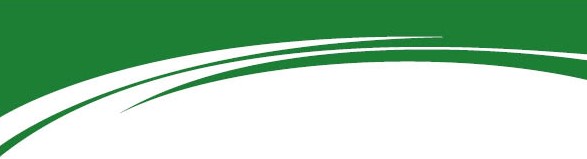 Képzési programduális képzőhelyek számára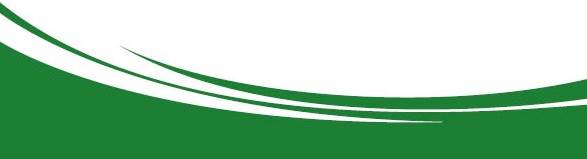 A szakirányú oktatás képzési programjaTantárgyalapú oktatásszervezés esetén(Kötelezően használandó forrásmunkák a szakma KKK-ja és PTT-je!)I. ÖSSZEFOGLALÓ ADATOK1. A szakma alapadatai (Forrás: KKK és/vagy PTT)2. A szakirányú oktatás szakmai kimeneti követelményei (Forrás: KKK)3. A szakirányú oktatásba történő belépés feltételei (Forrás: KKK)4. A szakirányú oktatás megszervezéséhez szükséges személyi feltételek5. A szakirányú oktatás megszervezéséhez szükséges tárgyi feltételek6. A szakirányú oktatás tervezett időtartama (Forrás: PTT)7. Tanulási területek (Forrás: PTT)II. A TANULÁSI TERÜLETEK RÉSZLETES SZAKMAI TARTALMAELSŐ TANULÁSI TERÜLET1. A tanulási területhez tartozó tanulási eredmények (szakmai kimeneti követelmények) felsorolása (Forrás: KKK és PTT)2. A tanulási terület tartalmi elemei1.Az ágazat megnevezése: Kereskedelem2.A szakma megnevezése:Kereskedelmi értékesítő3.A szakma azonosító száma: 4 0416 13 024.A szakma szakmairányai:-5.A szakma Európai Képesítési Keretrendszer szerinti szintje:46.A szakma Magyar Képesítési Keretrendszer szerinti szintje:47.Ágazati alapoktatás megnevezése:Kereskedelem ágazati alapoktatás8.Kapcsolódó részszakmák megnevezése:Bolti előkészítő, Pénztáros9.Egybefüggő szakmai gyakorlat időtartama: Szakképző iskolai oktatásban: 140 óra, Technikumi oktatásban: -, Érettségire épülő oktatásban: 140 óra10.A szakirányú oktatásra egy időben fogadható tanulók, illetve képzésben részt vevő személyek maximális létszáma:(Figyelem! A duális képzőhely a szakképzési munkaszerződés megkötését megelőzően a tanulók, illetve a képzésben részt vevő személyek számára – jogszabályban foglalt rendelkezések megtartásával ‒ kiválasztási eljárást folytathat le. Szakképzési munkaszerződés azzal a tanulóval, illetve a képzésben részt vevő személlyel köthető, aki a szakmára előírt egészségügyi feltételeknek és pályaalkalmassági követelményeknek megfelel.!)11.A képzés célja:12.A képzés célcsoportja (iskolai/szakmai végzettség):Készségek, képességekIsmeretekElvárt viselkedésmódok, attitűdökÖnállóság és felelősség mértékeKözreműködik az árubeszerzés folyamatában: előkészíti vagy segíti az áru megrendelését.Ismeri az áruforgalmi folyamatot, az árubeszerzés fogalmát, helyét az áruforgalmi folyamatban, és az árubeszerzéshez kapcsolódó tevékenységeket.Szem előtt tartja a beszerzendő áruk mennyiségét és összetételét befolyásoló tényezőket.Vezetői irányítással beszerzi a szükséges árut, egyszerűbb, begyakorolt árurendelési feladatokat utasítás alapján ellát.Részt vesz az áruátvétel előkészítésében, az áru fogadásában. Az árut átveszi, minőségileg és mennyiségileg ellenőrzi és dokumentálja.Ismeri az áruátvételi módokat, az áruátvétel során használat bizonylatokat és hibás teljesítés esetén a teendőket.Törekszik az áru jogszabályoknak megfelelő mennyiségi és minőségi átvételére, a kísérő dokumentáció szakszerű ellenőrzésére.Önállóan képes az áruátvétel tárgyi feltételeit előkészíteni, az árut fogadni és az átvételt lebonyolítani.Tárolja, kezeli és ellenőrzi az árukészletet, megóvja az áru minőségét, biztosítja a termékek egyenletes forgását.Ismeri az árutárolási, raktározási módokat. Érti a készletgazdálkodással kapcsolatos feladatokat, a készletgazdálkodás jelentőségét.Elkötelezett az áruk minőségének megóvására. Szem előtt tartja a készletgazdálkodás elveinek maradéktalan betartását.Másokkal együttműködve kezeli az árukészletet, felelősséget vállal saját munkájáért.vásárlói szükségleteknek megfelelően kialakítja és fenntartja az üzlet belső terét és polcképét.Ismeri a termékek kihelyezésére vonatkozó szabályokat.Az üzlet belső terének kialakítása során törekszik a vevői igényeknek megfelelő megoldásokat előnyben részesíteni.Vezetői utasítás alapján alakítja ki a polcképet. Felelős a kiszolgálási elvek (FIFO, LIFO, HIFO, stb.) betartásáért.Előkészíti az árut az értékesítésre, gondoskodik a termékválaszték eladótérben történő megjelenítéséről, feltölti az eladóteret áruval.Ismeri az üzletben lévő specifikus termékek áruismereti vonatkozásait.Minőségorientált módon jeleníti meg a kereskedelmi egység termékválasztékát az eladótérben.Az előkészítés és árufeltöltés során munkaköri feladatait önállóan végzi. Szükség esetén munkatársi vagy közvetlen vezetői segítséget vesz igénybe.Ellenőrzi az árukészlet minőségét, megállapítja a termékek eladásra való alkalmasságát, az esetleges rendellenességeket, kezeli a minőségi nem megfelelőséget.Ismeri az áru minőségét meghatározó tényezőket, az állagromlás fajtáit és a selejtezés szabályait.Minőségorientált módon kezeli a kereskedelmi egység árukészletét.Önállóan vagy közvetlen vezetője utasítása alapján ellenőrzi az áruk minőségét, és jár el a protokoll szerint (pl selejtez).Biztosítja a termékek árkijelzettségét, a termék információk szakszerű kihelyezését és aktualizálását.Ismeri az árucímke kötelező tartalmi elemeit, illetve a címkenyomtató használatát.Az árucímkéket és feliratokat szabálykövetően, nagyfokú precizitással készíti és helyezi ki.Vezetői irányítással önállóan készíti és helyezi ki a címkéket és feliratokat.Részt vesz a kereskedelmi akciók megjelenítésében. Az árubemutatót, kóstolót, az akciók váltását szakszerűen lebonyolítja.Ismeri a vásárok, árubemutatók, kiárusítások, kiállítások, kóstolók, egyéb akciók és ajánlatok eladásösztönző szerepét.Elkötelezett a boltban meghirdetett eladásösztönző akciók sikeres lebonyolításában.Munkahelyi vezetőjének útmutatása alapján, pontosan bonyolítja le a kereskedelmi akciókat.Fogadja a vásárlót, felméri az igényeit, bemutatja az árut és a lehetséges kapcsolódó szolgáltatásokat, szakmai tanácsaival segíti a vásárlót a döntésben. Kezeli a vevőrendeléseket. Helyzetnek megfelelően használja a kommunikációs eszközöket.Ismeri a termékválasztékot. az általa eladásra kínált termékeket és azok árujellemzőit, minőségi követelményeit, termékelőnyeit. Ismeri az adott értékesítési helyzethez legjobban illő kommunikációs eszközöket. Ismeri a legújabb fogyasztói trendeket.Szem előtt tartja a vevők szükségletét, törekszik a vásárlói igények pontos, maradéktalan kielégítésére. Nyitott az új fogyasztói trendekre.Árubemutató és -értékesítő feladatait önállóan végzi. Képes az önellenőrzésre és hibái önálló javítására.Az árut jellegének megfelelően becsomagolja, előkészíti vevői szállításraIsmeri a csomagolás jelentőségét, technikáit, eladásösztönző szerepétAz árut minőségorientált módon csomagolja be, törekszik a vevői igények kielégítésére.Az árukat önállóan készíti elő vevői szállításra.Az e-kereskedelemben kapott megrendelések feldolgozására, visszaigazolására, adatbázist kezel.Ismeri az e-kereskedelemre vonatkozó szabályokat, ismeri az alkalmazott szoftver használatát.Precízen kezeli az e-kereskedelemben használatos adatbázisokat.Felelősséget vállal a feldolgozott megrendelések pontosságáért, a határidők betartásáért.Az online rendelt árukat komissiózza és expediálja.Ismeri az áruösszeállítás és kiszállítás munkafolyamatát.A komissiózás és expediálás során törekszik a pontos munkavégzésre.Önállóan végzi az áruösszeállítási és kiszállítási feladatait.Részt vesz a leltár, visszáru, göngyölegkezelés és a kapcsolódó adminisztrációs feladatok ellátásában.Ismeri a leltár és leltározás fogalmát, fajtáit, módjait, a folyamatát és a kapcsolódó adminisztrációs tevékenységeket.Pontosan, precízen kezeli az árut a leltározás során. Szem előtt tartja a leltáreredmény, göngyölegkezelés, és visszáru üzleti eredményre gyakorolt hatását.Másokkal együttműködve leltároz. Felelősséget vállal a felmért, esetenként visszaküldött áru vagy göngyöleg mennyiségéért és értékéért.Alkalmazza az áru-és vagyonvédelmi előírásokat.Ismeri az áru és vagyonvédelmi eszközöket.Magára nézve kötelezőnek tartja az áru- és vagyonvédelmi szabályok betartását.Figyelemmel kíséri a szabályok vevők általi betartását.Áru és vagyonvédelmi veszélyeztetettség esetén a biztonsági munkatárstól segítséget kér.Kezeli a pénztárgépet, végrehajtja a pénztár nyitását és zárását, rögzíti a tranzakciókat.Ismeri a POS alapú és az önkiszolgáló pénztárgépek működtetését. Ismeri a pénztáros feladatait az áru és vagyonvédelem vonatkozásában.Precízen végzi a pénztárkezelői munka-folyamatokat, törekszik a nyitási és zárási bizonylatok pontos vezetésére.Önállóan kezeli a pénztárterminál elemeit.Felelősséggel tartozik az átvett fizető-eszközökértNyugtát ad, számlát állít ki, kitölti a szigorú számadású bizonylatokat.Ismeri az értékesítés során készült bizonylatokat és tartalmukat, a bizonylatolási előírásokat.A bizonylatok kiállítása során pontosságra törekszik.Felelősséggel tartozik a kiállított bizonylat helyességéért.Szakszerűen, megfelelő empátiával kezeli a vevői visszajelzéseket, panaszokat.Ismeri az egyes kommunikációs szituációknak megfelelő megoldásokat, a vevőkkel való kapcsolattartás és párbeszéd során.Elkötelezett a vásárlóval való empatikus, udvarias kommunikáció mellett.Egyszerűbb panaszokat önállóan kezel, a rendkívüli eseteknél az ügyfélszolgálati munkatárs vagy közvetlen felettese segítségét kéri.Kezeli a szakterületének megfelelő gépeket, berendezéseket, eszközöket.Ismeri a kereskedelmi egységekben használatos gépeket és berendezéseket, azok kezelését.A gépek és berendezések kezelését a munka- és balesetvédelmi szabályok betartásával, kellő gondossággal és szakértelemmel végzi.A munka megkezdése előtt a munkaeszközök biztonságos állapotáról a tőle elvárható módon meggyőződik, azokat rendeltetésüknek megfelelően és a munkáltató utasításai szerint használja.Munkaterületét tisztán és rendben tartja.Ismeri a munkakörébe tartozó takarítási és rendrakási feladatokat.Igényes munkakörnyezetére és tudatosan rendben tartja azt.Önállóan tartja rendben a munkaterületét.Értékesítő tevékenységet végez, amellyel az üzlet gazdasági eredményességét pozitívan befolyásolja.Tudja a különböző értékesítési technikák és eladásösztönzési eszközök eredményre gyakorolt hatását.Szabálykövetően, precízen végzi értékesítői munkáját az üzleti tevékenység eredményének növelése céljából.Munkája során önállóan, vagy speciális helyzetekben a közvetlen felettese segítségével dolgozik, korrigálja hibáit.Közreműködik az áruforgalmi folyamat minden szakaszában.Tudja az árubeszerzés, készletgazdálkodás, értékesítés és különböző adminisztrációs feladatok eredményre gyakorolt hatását.Körültekintően végzi feladatait az üzleti tevékenység eredményessége érdekében.A rutinszerű feladatokat önállóan elvégzi, speciális helyzetekben vezetőjéhez fordul.Alkalmazza a higiéniai, egészségügyi előírásokat az áruforgalmi tevékenység minden szakaszában Ismeri a higiéniai, egészségügyi előírásokat, a vonatkozó jogszabályokat.Szabálykövetően végzi feladatait a higiénia megteremtése érdekében.Felelős a hatáskörén belüli egészségügyi előírások betartásáért.Rangsorolja és megszervezi a kapott információk alapján a munkakörébe tartozó feladatokat.Ismeri a munkakörébe tartozó feladatokat, és az utasítások hierarchiájának rendjét.A munkakörébe tartozó feladatokat tudatos, minőségorientált szemlélettel végzi.Egyszerűbb, begyakorolt feladatokat önállóan végrehajt. A speciális helyzetekben munkatársi, vezetői segítséget vesz igénybe.Megelőzi munkahelyén a baleseteket. Elhárítja a veszélyt, és kezeli a rendkívüli eseményeket, ha bekövetkeznek.Ismeri a veszélyforrásokat és tudja mi a teendő baleset esetén. Érti a kereskedelemben előforduló rendkívüli események kezelési módjait.Elkötelezett a biztonságos munkavégzés mellett, törekszik a szabályok betartása Nagyfokú precizitással végzi munkáját.Felelős a hatáskörén belüli munka- és balesetvédelmi szabályok betartásáért.Alkalmazza a környezetvédelmi és energiagazdálkodási előírásokat.Ismeri a hulladék és a veszélyes hulladék kezelésének módjait és szabályait.Tevékenysége során értékként tekint a szelektív hulladékkezelésre, a környezettudatos és hatékony energiagazdálkodásra, valamint a fenntarthatóságra.Felelős a hatáskörén belüli környezetvédelmi és energiagazdálkodási előírások betartásáért.Tájékoztatja a fogyasztókat az őket megillető jogokról.Kezeli a fogyasztói panaszokat.Fel tudja sorolni a fogyasztókat megillető jogokat, és az áruk forgalomba hozatalának kötelező előírásait. Ismeri a szavatosság és jótállás közti különbséget.Törekszik a vevői panaszok szakszerű, megnyugtató kezelésére.Felelős a hatáskörén belüli fogyasztóvédelmi és egészségügyi előírások betartásáért.1.Alapfokú iskolai végzettségágazati alapvizsgaFunkcióFunkcióVégzettségSzakképzettség(szakképesítés)Szakirányú szakmai gyakorlatEgyéb (pl. kamarai gyakorlati oktatói vizsga)1.Tanműhely-vezető2.Szakirányú oktatásért felelős személy3.Oktató(k)4.Műszaki, fizikai dolgozó(k)1.Helyiségek (tanterem, tanműhely, tanterem, adminisztrációs iroda, irattár stb.):2.Eszközök és berendezések (Forrás: KKK):Árutároló és bemutató berendezésekMérőeszközökPénztárgép, POS terminál, kártyaleolvasóElektronikus áruvédelmi eszközökHűtőberendezésekÁrumozgató gépek, eszközökVágóeszközökKódleolvasó, egyéb mobil eszközökIrodai berendezési tárgyak, irodai gépek, eszközökSzámítógép internetkapcsolattal, szkenner, irodai szoftverekMobil alkalmazások3.A tananyag-, illetve tematikai egységek (tantárgyak, témakörök) teljesítéséhez szükséges anyagok és felszerelések:4.Egyéb speciális feltételek:1.Gyakorlati helyszínen lebonyolított foglalkozások (óra):106289,4%2.Tantermi/elméleti foglalkozások (óra):12610,6%3.A foglalkozások összes óraszáma:1188100%A tanulási terület belső azonosító száma és megnevezéseGyakorlati helyszínen lebonyolított foglalkozások (óra)Tantermi/elméleti foglalkozások (óra)A tanulási terület foglalkozásainak összes óraszáma1.Kereskedelmi egység működtetése106212611882.…n.A tanulási területek összes óraszáma:A tanulási területek összes óraszáma:10621261188TEA-s.sz.Készségek, képességekIsmeretekElvárt viselkedésmódok, attitűdökÖnállóság és felelősség mértékeÁltalános és szakmához kötődő digitális kompetenciák1.A készletfigyelés és a készletváltozás alapján információt ad az árurendeléshez.Ismeri az árubeszerzés fogalmát, folyamatát.Önállóság, pontosság, felelősség tudat, szabálykövetésInstrukció alapján részben önállóan2.Mennyiségi, minőségi áruátvételt végez. Hibás teljesítés esetén képes eljárni.Ismeri az áruátvételi módokat, bizonylatait és a hibás teljesítés esetén felmerülő teendőket.Önállóság, pontosság, felelősség tudat, szabálykövetésTeljesen önállóan3.Az áru jellegének megfelelően szak-szerűen elhelyezi a raktárban.Ismeri az árutárolási, raktározási módokat.Önállóság, pontosság, felelősség tudat, szabálykövetésTeljesen önállóan4.Szabályszerűen használja a gépeket, eszközöket.Ismeri a kereskedelmi egységekben használatos gépeket és berendezéseket.Önállóság, pontosság, felelősség tudat, szabálykövetésTeljesen önállóan5.Biztosítja az áru minőségének és mennyiségének megóvását.Ismeri a készletgazdálkodással kapcsolatos feladatokat, a készletgazdálkodás jelentőségét.Önállóság, pontosság, felelősség tudat, szabálykövetésTeljesen önállóan6.Használja a készlet-nyilvántartó programokat.Ismeri a készlet-nyilvántartó rendszereket.Önállóság, pontosság, felelősség tudat, szabálykövetésTeljesen önállóanKészletnyilvántartó program7.Részt vesz a leltározás folyamatában.Ismeri a leltározás célját, folyamatát, a leltárhiány és -többlet okait.Önállóság, pontosság, felelősség tudat, szabálykövetésInstrukció alapján részben önállóanPDA-leolvasó használata8.Az e-kereskedelemben kapott meg-rendelések feldolgozásához és visszaigazolásához adatbázist kezel.Ismeri az e-kereskedelemre vonatkozó szabályokat, ismeri az adott szoftver használatát.Önállóság, pontosság, felelősség tudat, szabálykövetésInstrukció alapján részben önállóanEladói program használata9.Az online rendelt árukat komissiózza és expediálja.Ismeri az áruösszeállítás és -kiszállítás munka-folyamatát.Önállóság, pontosság, felelősség tudat, szabálykövetésTeljesen önállóan10.Elvégezi az alapvető kereskedelmi számításokat és értelmezi az eredményeket.Ismeri az alapvető kereskedelmi számításokatÖnállóság, pontosság, felelősség tudat, szabálykövetésTeljesen önállóan11.Betartja a munka- és balesetvédelmi szabályokat.Ismeri a veszélyforrásokat és tudja mi a teendő, ha baleset történik.Felelősségtudat, szabályok és összefüggések alkalmazásának képessége, etikus cselekvések iránti elkötelezettségTeljesen önállóan12.Betartja a tűzvédelmi előírásokat.Ismeri a tűzveszélyességi besorolásokat és tudja mi a teendő tűz esetén.Felelősségtudat, szabályok és összefüggések alkalmazásának képessége, etikus cselekvések iránti elkötelezettségTeljesen önállóan13.Kezeli a kereskedelemben előforduló rendkívüli eseményeket.Ismeri a kereskedelemben előforduló rendkívüli eseményeket.Felelősségtudat, szabályok és összefüggések alkalmazásának képessége, etikus cselekvések iránti elkötelezettségInstrukció alapján részben önállóan14.Munkahelyén be-tartja a környezet-védelmi szabályokat, előírásokat.Ismeri a hulladék és a veszélyes hulladék kezelésének módjait és szabálya-it.Felelősségtudat, szabályok és összefüggések alkalmazásának képessége, etikus cselekvések iránti elkötelezettségTeljesen önállóan15.Szakszerűen használja és gondozza a kereskedelemben használt munkaeszközöket.Ismeri a munkaesz-közöket és használatukra vonatkozó előírásokat.Felelősségtudat, szabályok és összefüggések alkalmazásának képessége, etikus cselekvések iránti elkötelezettségTeljesen önállóanSzámítógép és PDA használata16.A kapott információk alapján rangsorolja és megszervezni a munkaköré-be tartozó feladatokat.Ismeri a munkakörébe tartozó feladatokat és az utasítások hierarchiájának rendjét.Felelősségtudat, szabályok és összefüggések alkalmazásának képessége, etikus cselekvések iránti elkötelezettségTeljesen önállóan17.Ellátja az áru- és vagyonvédelmi feladatokat.Ismeri az áru- és vagyonvédelmi eszközöketFelelősségtudat, szabályok és összefüggések alkalmazásának képessége, etikus cselekvések iránti elkötelezettségTeljesen önállóanLopásgátló eszközök használata18.Köszönti, majd tájékoztatja a vásárlót.Ismeri a vásárlóval való kommunikáció szabályait.Udvariasság, felelősségtudat, precizitás, gyorsaság, digitális környezetben való eligazodás, aktív segítőkészségTeljesen önállóan19.Szakszerűen üzemelteti a pénztárgépet.Ismeri a POS-alapú pénztárgépek működését.Udvariasság, felelősségtudat, precizitás, gyorsaság, digitális környezetben való eligazodás, aktív segítőkészségTeljesen önállóanPOS-alapú, számítógéppel összekötött pénztárgépet használ20.Leméri az áru súlyát, korrigál, ha tévesztett.Ismeri a bankkártya-leolvasó, a vonalkód-leolvasó és az elektronikus mérleg kezelésének szabályaitUdvariasság, felelősségtudat, precizitás, gyorsaság, digitális környezetben való eligazodás, aktív segítőkészségTeljesen önállóanHasználja a vonalkód-leolvasót, mérleget, pénztárgépet21.Pénztárgépi nyugtát készít, kérésre készpénzfizetési számlát nyomtat.Ismeri a vásárolt árukról készült bizonylatokat és tartalmukatUdvariasság, felelősségtudat, precizitás, gyorsaság, digitális környezetben való eligazodás, aktív segítőkészségTeljesen önállóan22.Beszedi és elszámolja az áru ellenértékét, ellenőrzi a bankjegyek valódiságát, a bankkártya érvényességét.Tudja a pénz átvételére és átadására, az áru átadására vonatkozó előírásokatUdvariasság, felelősségtudat, precizitás, gyorsaság, digitális környezetben való eligazodás, aktív segítőkészségTeljesen önállóanBankkártyaleolvasót használ23.A pénztárosi munka során ellátja az áru- és vagyonvédelmi feladatokat is.Ismeri a pénztáros áru- és vagyonvédelemhez kapcsolódó feladatait.Udvariasság, felelősségtudat, precizitás, gyorsaság, digitális környezetben való eligazodás, aktív segítőkészségTeljesen önállóanHasználja az áruvédelmi eszközöket24.Tájékoztatja a vásárlókat az önkiszolgáló pénztár használatáról.Ismeri a kasszaaszszisztens szerepét.Udvariasság, felelősségtudat, precizitás, gyorsaság, digitális környezetben való eligazodás, aktív segítőkészségTeljesen önállóan25.Segít a vásárlóknak az önkiszolgáló pénztárgép használata során.Ismeri az önkiszolgáló pénztárgép riasztási funkcióit és a riasztások kezelésének módjait.Udvariasság, felelősségtudat, precizitás, gyorsaság, digitális környezetben való eligazodás, aktív segítőkészségTeljesen önállóanKépes kezelni az önkiszolgáló terminált26.Elvégzi az önki-szolgáló kassza nyitását és zárását, a fogyóeszközök kicserélését.Ismeri az önkiszolgáló pénztárgép felépítését, működését.Udvariasság, felelősségtudat, precizitás, gyorsaság, digitális környezetben való eligazodás, aktív segítőkészségTeljesen önállóan27.Segítséget nyújt a bankkártyás fizetés során.Ismeri a fizetési módokat és azok eszközeit.Udvariasság, felelősségtudat, precizitás, gyorsaság, digitális környezetben való eligazodás, aktív segítőkészségTeljesen önállóan28.Tájékoztatja a fogyasztót az öko-, bio- és reformtermékekről.Ismeri a legújabb fogyasztói trendeket.Felelősségtudat, szabályok és összefüggések alkalmazásának képessége, etikus cselekvés, önálló ismeretszerzés, folyamatos tanulásTeljesen önállóanWebböngészőt használ információ keresésére és gyűjtésére29.Felvilágosítást ad az egyes termékek használatára vonatkozóan.Ismeri a különleges termékek leírásátFelelősségtudat, szabályok és összefüggések alkalmazásának képessége, etikus cselekvés, önálló ismeretszerzés, folyamatos tanulásTeljesen önállóan30.Szakszerűen kihelyezi a termékeketIsmeri a termékek kihelyezésre vonatkozó szabályokatFelelősségtudat, szabályok és összefüggések alkalmazásának képessége, etikus cselekvés, önálló ismeretszerzés, folyamatos tanulásTeljesen önállóan31.Kezeli a termékek esetleges minőségi rendellenességeit.Ismeri a termékekre vonatkozó minőségi előírásokat.Felelősségtudat, szabályok és összefüggések alkalmazásának képessége, etikus cselekvés, önálló ismeretszerzés, folyamatos tanulásInstrukció alapján részben önállóan32.Biztonságosan tárolja, raktározza és forgalmazza az élelmiszereket.Ismeri az egyes élelmiszerek forgalmazására, tárolására, szállítására vonatkozó szabályokat.Felelősségtudat, szabályok és összefüggések alkalmazásának képessége, etikus cselekvés, önálló ismeretszerzés, folyamatos tanulásTeljesen önállóan33.Tájékoztatja a fogyasztót az áru használatával, kezelésével, előírásaival kapcsolatban.Ismeri az árucímkén kötelezően feltüntetendő jelöléseket.Felelősségtudat, szabályok és összefüggések alkalmazásának képessége, etikus cselekvés, önálló ismeretszerzés, folyamatos tanulásTeljesen önállóan34.Tájékoztatást ad az árucímkén kötelezően feltüntetendő jelölésekkel kapcsolatban.Ismeri a vegyiáruk forgalmazására, szállításra, tárolásra, raktározásra, vonatkozó követelményeket. Ismeri az árucímkén kötelezően feltüntetendő (veszélyes anyagok illetve környezetbarát) jelzéseket.Felelősségtudat, szabályok és összefüggések alkalmazásának képessége, etikus cselekvés, önálló ismeretszerzés, folyamatos tanulásTeljesen önállóan35.Tájékoztatást ad a ruházati cikkek méretezéséről és az árucímke jelzéseiről, jelképeiről.Ismeri a női, férfi, gyermek felsőruházati termékek méretezését, a kezelési és a használati útmutató jelképeit.Felelősségtudat, szabályok és összefüggések alkalmazásának képessége, etikus cselekvés, önálló ismeretszerzés, folyamatos tanulásTeljesen önállóan36.Szakszerű tájékoz-tatást ad a vásárlóknak a vegyes iparcikkek használati és kezelési útmutatóján szereplő jelölésekről.Ismeri a vegyes iparcikkek forgalmazására vonatkozó előírásokat, feltételeket, jelöléseket, piktogramokatFelelősségtudat, szabályok és összefüggések alkalmazásának képessége, etikus cselekvés, önálló ismeretszerzés, folyamatos tanulásTeljesen önállóan37.Segítséget nyújt a vásárlóknak a műszaki cikkek közötti választásban, segít eligazodni a használati és kezelési útmutatókban.Ismeri az energiaosztályok besorolását, a használati és kezelési útmutatókban szereplő piktogramok jelentését.Ismeri a termékek szavatosságra, jótállásra, szállításra, tárolásra, forgalmazásra vonatkozó követelményeket.Felelősségtudat, szabályok és összefüggések alkalmazásának képessége, etikus cselekvés, önálló ismeretszerzés, folyamatos tanulásTeljesen önállóan38.Alkalmazza az értékesítővel szemben elvárt viselkedési és magatartási szabályokatIsmeri az értékesítővel szemben támasztott követelményeket.Elkötelezettség a vásárlói elégedettség iránt, gyors reagálás, problémamegoldó készség, tanult leleményesség, figyelem fenntartásának képessége, szolgáltatásorientált szemlélet, rugalmasság, stressztűrő képesség, segítőkészség, udvariasság, konstruktív kommunikáció, igényes megjelenés, társas együttműködés, tolerancia, empátia, konfliktuskezelés, figyelemmegosztás és szerialitás.Teljesen önállóan39.Megfelelően kommunikál, és kérdéseket tesz fel, hogy segítse a vásárlást.Ismeri a kérdezéstechnika alapjait.Elkötelezettség a vásárlói elégedettség iránt, gyors reagálás, problémamegoldó készség, tanult leleményesség, figyelem fenntartásának képessége, szolgáltatásorientált szemlélet, rugalmasság, stressztűrő képesség, segítőkészség, udvariasság, konstruktív kommunikáció, igényes megjelenés, társas együttműködés, tolerancia, empátia, konfliktuskezelés, figyelemmegosztás és szerialitás.Teljesen önállóan40.Felkelti a vásárló érdeklődését, árut ajánl.Ismeri a vásárlói döntést befolyásoló tényezőket.Elkötelezettség a vásárlói elégedettség iránt, gyors reagálás, problémamegoldó készség, tanult leleményesség, figyelem fenntartásának képessége, szolgáltatásorientált szemlélet, rugalmasság, stressztűrő képesség, segítőkészség, udvariasság, konstruktív kommunikáció, igényes megjelenés, társas együttműködés, tolerancia, empátia, konfliktuskezelés, figyelemmegosztás és szerialitás.Teljesen önállóan41.Kezeli a készlet-nyilvántartó szoftvert, elektronikus levelet ír. Webböngészőt és az online kereskedelemben alkalmazott programokat használja.Ismeri a munkájához szükséges digitális kommunikáció szabályait és eszközeit.Elkötelezettség a vásárlói elégedettség iránt, gyors reagálás, problémamegoldó készség, tanult leleményesség, figyelem fenntartásának képessége, szolgáltatásorientált szemlélet, rugalmasság, stressztűrő képesség, segítőkészség, udvariasság, konstruktív kommunikáció, igényes megjelenés, társas együttműködés, tolerancia, empátia, konfliktuskezelés, figyelemmegosztás és szerialitás.Instrukció alapján részben önállóanKészletnyilvántató szoftver, webböngésző42.Felméri a vevő igényeit és árut ajánl számára.Ismeri a marketing-kommunikációt elemeitElkötelezettség a vásárlói elégedettség iránt, gyors reagálás, problémamegoldó készség, tanult leleményesség, figyelem fenntartásának képessége, szolgáltatásorientált szemlélet, rugalmasság, stressztűrő képesség, segítőkészség, udvariasság, konstruktív kommunikáció, igényes megjelenés, társas együttműködés, tolerancia, empátia, konfliktuskezelés, figyelemmegosztás és szerialitás.Teljesen önállóan43.Szakszerűen kiszolgálja a vevőt.Ismeri a személyes eladás folyamatátElkötelezettség a vásárlói elégedettség iránt, gyors reagálás, problémamegoldó készség, tanult leleményesség, figyelem fenntartásának képessége, szolgáltatásorientált szemlélet, rugalmasság, stressztűrő képesség, segítőkészség, udvariasság, konstruktív kommunikáció, igényes megjelenés, társas együttműködés, tolerancia, empátia, konfliktuskezelés, figyelemmegosztás és szerialitás.Teljesen önállóan44.Szakszerűen kezeli a munkahelyen felmerülő konfliktusokat.Ismeri a konfliktus-kezelési technikákatElkötelezettség a vásárlói elégedettség iránt, gyors reagálás, problémamegoldó készség, tanult leleményesség, figyelem fenntartásának képessége, szolgáltatásorientált szemlélet, rugalmasság, stressztűrő képesség, segítőkészség, udvariasság, konstruktív kommunikáció, igényes megjelenés, társas együttműködés, tolerancia, empátia, konfliktuskezelés, figyelemmegosztás és szerialitás.Teljesen önállóanA tanulási terület belső azonosító száma és megnevezése:A tanulási terület belső azonosító száma és megnevezése:Kereskedelmi egység működtetéseKereskedelmi egység működtetéseKereskedelmi egység működtetéseKereskedelmi egység működtetéseKereskedelmi egység működtetéseKereskedelmi egység működtetéseKereskedelmi egység működtetéseA tanulási területhez tartozó tantárgyak és témakörök óraszáma (Forrás: PTT)A tanulási területhez tartozó tantárgyak és témakörök óraszáma (Forrás: PTT)A tanulási területhez tartozó tantárgyak és témakörök óraszáma (Forrás: PTT)A tanulási területhez tartozó tantárgyak és témakörök óraszáma (Forrás: PTT)A tanulási területhez tartozó tantárgyak és témakörök óraszáma (Forrás: PTT)A tanulási területhez tartozó tantárgyak és témakörök óraszáma (Forrás: PTT)A tanulási területhez tartozó tantárgyak és témakörök óraszáma (Forrás: PTT)A tanulási területhez tartozó tantárgyak és témakörök óraszáma (Forrás: PTT)A tanulási területhez tartozó tantárgyak és témakörök óraszáma (Forrás: PTT)A (szakirányú) oktatás évfolyamaA (szakirányú) oktatás évfolyamaA (szakirányú) oktatás évfolyamaA (szakirányú) oktatás évfolyamaA (szakirányú) oktatás évfolyamaÖsszes óraszáma9.10.11.12.13.Összes óraszámaTanulási terület megnevezéseTantárgyak és a témakörök megnevezése Tantárgyak és a témakörök megnevezése Az évfolyam összes óraszámaAz évfolyam összes óraszámaAz évfolyam összes óraszámaAz évfolyam összes óraszámaAz évfolyam összes óraszámaÖsszes óraszámaTanulási terület megnevezéseTantárgyak és a témakörök megnevezése Tantárgyak és a témakörök megnevezése Kereskedelmi egység működtetéseKereskedelmi ismeretekKereskedelmi ismeretek180201,5381,5Kereskedelmi egység működtetéseÁruforgalmi ismeretekÁruforgalmi ismeretek180155,5335,5Kereskedelmi egység működtetéseSzakmai számításokSzakmai számítások000Kereskedelmi egység működtetéseOnline kereskedelemOnline kereskedelem-4646Kereskedelmi egység működtetéseÜzlet működtetéseÜzlet működtetése12631157Kereskedelmi egység működtetéseA kereskedelemben előforduló kockázatok és kockázatértékelésA kereskedelemben előforduló kockázatok és kockázatértékelés2727Kereskedelmi egység működtetéseMunka-, tűz- és balesetvédelemMunka-, tűz- és balesetvédelem45-45Kereskedelmi egység működtetéseKörnyezetvédelemKörnyezetvédelem27-27Kereskedelmi egység működtetéseErőforrás gazdálkodásErőforrás gazdálkodás-3131Kereskedelmi egység működtetéseÁru- és vagyonvédelemÁru- és vagyonvédelem45-45Kereskedelmi egység működtetésePénztárgépkezelésPénztárgépkezelés-77,577,5Kereskedelmi egység működtetésePénztárgép működtetésePénztárgép működtetése-13,513,5Kereskedelmi egység működtetésePénzkezelés szabályaiPénzkezelés szabályai-13,513,5Kereskedelmi egység működtetésePénzkezelés bizonylataiPénzkezelés bizonylatai-13,513,5Kereskedelmi egység működtetéseFizetési eszközök, törvényi előírásokFizetési eszközök, törvényi előírások-13,513,5Kereskedelmi egység működtetéseA pénztáros elszámoltatásaA pénztáros elszámoltatása-13,513,5Kereskedelmi egység működtetéseÖnkiszolgáló pénzárterminálÖnkiszolgáló pénzárterminál-1010Kereskedelmi egység működtetéseTermékismeret és -forgalmazásTermékismeret és -forgalmazás180155335Kereskedelmi egység működtetéseÁrurendszerekÁrurendszerek14-14Kereskedelmi egység működtetéseMinőségMinőség21-21Kereskedelmi egység működtetéseFogyasztói érdekvédelemFogyasztói érdekvédelem21-21Kereskedelmi egység működtetéseÁrufőcsoportok bemutatásaÁrufőcsoportok bemutatása9098188Kereskedelmi egység működtetéseTermékkihelyezésTermékkihelyezés241944Kereskedelmi egység működtetéseCsomagolásCsomagolás10-10Kereskedelmi egység működtetéseSpecifikus termékismeretSpecifikus termékismeret-2323Kereskedelmi egység működtetéseFogyasztói trendekFogyasztói trendek-1515Kereskedelmi egység működtetéseÜzleti kommunikációÜzleti kommunikáció14493237Kereskedelmi egység működtetéseAz értékesítő szerepeAz értékesítő szerepe24630Kereskedelmi egység működtetéseA vásárlói döntést befolyásoló tényezőkA vásárlói döntést befolyásoló tényezők24-24Kereskedelmi egység működtetéseÉrtékesítési technikák és eladásösztönzésÉrtékesítési technikák és eladásösztönzés7278150Kereskedelmi egység működtetéseDigitális kommunikációDigitális kommunikáció24933Kereskedelmi egység működtetéseTanulási terület összóraszáma:Tanulási terület összóraszáma:6305581188A Kereskedelmi ismeretek megnevezésű tantárgy oktatása során alkalmazott módszerek és munkaformákA Kereskedelmi ismeretek megnevezésű tantárgy oktatása során alkalmazott módszerek és munkaformákA Kereskedelmi ismeretek megnevezésű tantárgy oktatása során alkalmazott módszerek és munkaformákA Kereskedelmi ismeretek megnevezésű tantárgy oktatása során alkalmazott módszerek és munkaformákA Kereskedelmi ismeretek megnevezésű tantárgy oktatása során alkalmazott módszerek és munkaformákA Kereskedelmi ismeretek megnevezésű tantárgy oktatása során alkalmazott módszerek és munkaformákA Kereskedelmi ismeretek megnevezésű tantárgy oktatása során alkalmazott módszerek és munkaformákA Kereskedelmi ismeretek megnevezésű tantárgy oktatása során alkalmazott módszerek és munkaformákA Kereskedelmi ismeretek megnevezésű tantárgy oktatása során alkalmazott módszerek és munkaformákGyakorlati helyszínen lebonyolított foglalkozások óraszáma és ajánlott szervezési módja: Gyakorlati feladat 1.TEA-s.sz: 1.Gyakorlati feladat 1.TEA-s.sz: 1.A beszerzés folyamata, a megrendelésA beszerzés folyamata, a megrendelés(óra)(óra)(óra)Egyéni munka felügyelettelEgyéni munkavégzésGyakorlati helyszínen lebonyolított foglalkozások óraszáma és ajánlott szervezési módja: Gyakorlati feladat 2.TEA-s.sz: 2.Gyakorlati feladat 2.TEA-s.sz: 2.Az áruátvétel gyakorlata, az áruátvétel adminisztrációs feladataiAz áruátvétel gyakorlata, az áruátvétel adminisztrációs feladatai(óra)(óra)(óra)Egyéni munka felügyelettelEgyéni munkavégzésGyakorlati helyszínen lebonyolított foglalkozások óraszáma és ajánlott szervezési módja: Gyakorlati feladat 3.TEA-s.sz: 2.Gyakorlati feladat 3.TEA-s.sz: 2.A szállítókkal szembeni kifogások intézésének módjaA szállítókkal szembeni kifogások intézésének módja(óra)(óra)(óra)Egyéni munka felügyelettelGyakorlati helyszínen lebonyolított foglalkozások óraszáma és ajánlott szervezési módja: Gyakorlati feladat 4.TEA-s.sz:3.Gyakorlati feladat 4.TEA-s.sz:3.Göngyöleg-kezelésGöngyöleg-kezelés(óra)(óra)(óra)Egyéni munka felügyelettelEgyéni munkavégzésGyakorlati helyszínen lebonyolított foglalkozások óraszáma és ajánlott szervezési módja: Gyakorlati feladat 4.TEA-s.sz: 3., 5., 32., Gyakorlati feladat 4.TEA-s.sz: 3., 5., 32., Raktárak, tárolási módok megismeréseRaktárak, tárolási módok megismerése(óra)(óra)(óra)Egyéni munka felügyelettelGyakorlati helyszínen lebonyolított foglalkozások óraszáma és ajánlott szervezési módja: Gyakorlati feladat 5.TEA-s.sz: 4.Gyakorlati feladat 5.TEA-s.sz: 4.Árumozgató eszközök és gépekÁrumozgató eszközök és gépek(óra)(óra)(óra)Egyéni munka felügyelettelEgyéni munkavégzésGyakorlati helyszínen lebonyolított foglalkozások óraszáma és ajánlott szervezési módja: Gyakorlati feladat 6.TEA-s.sz: Gyakorlati feladat 6.TEA-s.sz: Beérkezett áruk készletre vételezéseBeérkezett áruk készletre vételezése(óra)(óra)(óra)Egyéni munka felügyelettelEgyéni munkavégzésGyakorlati helyszínen lebonyolított foglalkozások óraszáma és ajánlott szervezési módja: Gyakorlati feladat 7.TEA-s.sz: 6.Gyakorlati feladat 7.TEA-s.sz: 6.Készletnyilvántartó program megismeréseKészletnyilvántartó program megismerése(óra)(óra)(óra)Egyéni munka felügyelettelEgyéni munkavégzésGyakorlati helyszínen lebonyolított foglalkozások óraszáma és ajánlott szervezési módja: Gyakorlati feladat 8.TEA-s.sz: 6.Gyakorlati feladat 8.TEA-s.sz: 6.Készletösszetétel, készletnagyság megállapításaKészletösszetétel, készletnagyság megállapítása(óra)(óra)(óra)Egyéni munka felügyelettelEgyéni munkavégzésGyakorlati helyszínen lebonyolított foglalkozások óraszáma és ajánlott szervezési módja: Gyakorlati feladat 9.TEA-s.sz: 7.Gyakorlati feladat 9.TEA-s.sz: 7.LeltározásLeltározás(óra)(óra)(óra)Egyéni munka felügyelettelGyakorlati helyszínen lebonyolított foglalkozások óraszáma és ajánlott szervezési módja: Gyakorlati feladat 10.TEA-s.sz: 7.Gyakorlati feladat 10.TEA-s.sz: 7.Veszteségek kezeléseVeszteségek kezelése(óra)(óra)(óra)Egyéni munka felügyelettelGyakorlati helyszínen lebonyolított foglalkozások óraszáma és ajánlott szervezési módja: Gyakorlati feladat 11.TEA-s.sz: 32.,Gyakorlati feladat 11.TEA-s.sz: 32.,Az áruk eladásra történő előkészítéseAz áruk eladásra történő előkészítése(óra)(óra)(óra)Egyéni munka felügyelettelEgyéni munkavégzésGyakorlati helyszínen lebonyolított foglalkozások óraszáma és ajánlott szervezési módja: Gyakorlati feladat 12.TEA-s.sz: 15.Gyakorlati feladat 12.TEA-s.sz: 15.Hűtőberendezések, mérlegek, szeletelő-, aprító- és csomagológépekHűtőberendezések, mérlegek, szeletelő-, aprító- és csomagológépek(óra)(óra)(óra)Egyéni munka felügyelettelEgyéni munkavégzésGyakorlati helyszínen lebonyolított foglalkozások óraszáma és ajánlott szervezési módja: Gyakorlati feladat 13.TEA-s.sz: 30Gyakorlati feladat 13.TEA-s.sz: 30Az árfeltüntetésre alkalmas eszközök, kódleolvasókAz árfeltüntetésre alkalmas eszközök, kódleolvasók(óra)(óra)(óra)Egyéni munka felügyelettelEgyéni munkavégzésGyakorlati helyszínen lebonyolított foglalkozások óraszáma és ajánlott szervezési módja: Gyakorlati feladat 14.TEA-s.sz: 15.Gyakorlati feladat 14.TEA-s.sz: 15.Eladótéri elhelyezésre szolgáló berendezésekEladótéri elhelyezésre szolgáló berendezések(óra)(óra)(óra)Egyéni munka felügyelettelEgyéni munkavégzésGyakorlati helyszínen lebonyolított foglalkozások óraszáma és ajánlott szervezési módja: Gyakorlati feladat 15.TEA-s.sz: 15., 30., 32.Gyakorlati feladat 15.TEA-s.sz: 15., 30., 32.Az áru kihelyezése az eladótérbeAz áru kihelyezése az eladótérbe(óra)(óra)(óra)Egyéni munka felügyelettelEgyéni munkavégzésGyakorlati helyszínen lebonyolított foglalkozások óraszáma és ajánlott szervezési módja: Gyakorlati feladat 16.TEA-s.sz: 18.Gyakorlati feladat 16.TEA-s.sz: 18.Értékesítési csatornákÉrtékesítési csatornák(óra)(óra)(óra)Egyéni munka felügyelettelEgyéni munkavégzésGyakorlati helyszínen lebonyolított foglalkozások óraszáma és ajánlott szervezési módja: Gyakorlati feladat 17.TEA-s.sz: 18.Gyakorlati feladat 17.TEA-s.sz: 18.Értékesítési módokÉrtékesítési módok(óra)(óra)(óra)Egyéni munka felügyelettelEgyéni munkavégzésGyakorlati helyszínen lebonyolított foglalkozások óraszáma és ajánlott szervezési módja: Gyakorlati feladat 18.TEA-s.sz: 10.Gyakorlati feladat 18.TEA-s.sz: 10.Árak felépítéseÁrak felépítése(óra)(óra)(óra)Egyéni munka felügyelettelEgyéni munkavégzésGyakorlati helyszínen lebonyolított foglalkozások óraszáma és ajánlott szervezési módja: Gyakorlati feladat 19.TEA-s.sz: 10.Gyakorlati feladat 19.TEA-s.sz: 10.Leértékelés, akció, kiárusításLeértékelés, akció, kiárusítás(óra)(óra)(óra)Egyéni munka felügyelettelEgyéni munkavégzésGyakorlati helyszínen lebonyolított foglalkozások óraszáma és ajánlott szervezési módja: Gyakorlati feladat 20.TEA-s.sz: 7., 10.Gyakorlati feladat 20.TEA-s.sz: 7., 10.Leltáreredmény meghatározásaLeltáreredmény meghatározása(óra)(óra)(óra)Egyéni munka felügyelettelEgyéni munkavégzésGyakorlati helyszínen lebonyolított foglalkozások óraszáma és ajánlott szervezési módja: Gyakorlati feladat 21.TEA-s.sz: 8.Gyakorlati feladat 21.TEA-s.sz: 8.Weblap, virtuális áruház felépítéseWeblap, virtuális áruház felépítése(óra)(óra)(óra)Egyéni munka felügyelettelEgyéni munkavégzésGyakorlati helyszínen lebonyolított foglalkozások óraszáma és ajánlott szervezési módja: Gyakorlati feladat 22.TEA-s.sz: 8.Gyakorlati feladat 22.TEA-s.sz: 8.Az elektronikus fizetés feltételeinek kialakítása, fajtái, lebonyolításaAz elektronikus fizetés feltételeinek kialakítása, fajtái, lebonyolítása(óra)(óra)(óra)Egyéni munka felügyelettelEgyéni munkavégzésGyakorlati helyszínen lebonyolított foglalkozások óraszáma és ajánlott szervezési módja: Gyakorlati feladat 23.TEA-s.sz: 8.Gyakorlati feladat 23.TEA-s.sz: 8.Az e-kereskedelemben kapott megrendelések feldolgozása, visszaigazolása, adatbázis kezeléseAz e-kereskedelemben kapott megrendelések feldolgozása, visszaigazolása, adatbázis kezelése(óra)(óra)(óra)Egyéni munka felügyelettelEgyéni munkavégzésGyakorlati helyszínen lebonyolított foglalkozások óraszáma és ajánlott szervezési módja: Gyakorlati feladat 24.TEA-s.sz: 9.Gyakorlati feladat 24.TEA-s.sz: 9.Árukezelési, komissiózási és expediálási feladatok főbb elemeiÁrukezelési, komissiózási és expediálási feladatok főbb elemei(óra)(óra)(óra)Egyéni munka felügyelettelEgyéni munkavégzésGyakorlati helyszínen lebonyolított foglalkozások óraszáma és ajánlott szervezési módja: Gyakorlati feladat 25.TEA-s.sz: 9.Gyakorlati feladat 25.TEA-s.sz: 9.Az áru feladásaAz áru feladása(óra)(óra)(óra)Egyéni munka felügyelettelEgyéni munkavégzésTantermi/elméleti foglalkozások témakörei:Tantárgy témakörének megnevezése 1.: Áruforgalmi ismeretekTEA-s.sz: 1-7Tantárgy témakörének megnevezése 1.: Áruforgalmi ismeretekTEA-s.sz: 1-7Tantárgy témakörének megnevezése 1.: Áruforgalmi ismeretekTEA-s.sz: 1-7Tantárgy témakörének megnevezése 1.: Áruforgalmi ismeretekTEA-s.sz: 1-7Tantárgy témakörének megnevezése 1.: Áruforgalmi ismeretekTEA-s.sz: 1-7Tantárgy témakörének megnevezése 1.: Áruforgalmi ismeretekTEA-s.sz: 1-7Tantárgy témakörének megnevezése 1.: Áruforgalmi ismeretekTEA-s.sz: 1-7(óra)Tantermi/elméleti foglalkozások témakörei:Tantárgy témakörének megnevezése 2.: Szakmai számításokTEA-s.sz:10.Tantárgy témakörének megnevezése 2.: Szakmai számításokTEA-s.sz:10.Tantárgy témakörének megnevezése 2.: Szakmai számításokTEA-s.sz:10.Tantárgy témakörének megnevezése 2.: Szakmai számításokTEA-s.sz:10.Tantárgy témakörének megnevezése 2.: Szakmai számításokTEA-s.sz:10.Tantárgy témakörének megnevezése 2.: Szakmai számításokTEA-s.sz:10.Tantárgy témakörének megnevezése 2.: Szakmai számításokTEA-s.sz:10.(óra)Tantermi/elméleti foglalkozások témakörei:Tantárgy témakörének megnevezése 3.: Online kereskedelemTEA-s.sz: 8-9.Tantárgy témakörének megnevezése 3.: Online kereskedelemTEA-s.sz: 8-9.Tantárgy témakörének megnevezése 3.: Online kereskedelemTEA-s.sz: 8-9.Tantárgy témakörének megnevezése 3.: Online kereskedelemTEA-s.sz: 8-9.Tantárgy témakörének megnevezése 3.: Online kereskedelemTEA-s.sz: 8-9.Tantárgy témakörének megnevezése 3.: Online kereskedelemTEA-s.sz: 8-9.Tantárgy témakörének megnevezése 3.: Online kereskedelemTEA-s.sz: 8-9.(óra)ÉrtékelésÉrtékelésÉrtékelésÉrtékelésÉrtékelésÉrtékelésÉrtékelésÉrtékelésÉrtékelésAz előzetes tudás, tapasztalat és tanulási alkalmasság megállapítása (diagnosztikus értékelés):Az előzetes tudás, tapasztalat és tanulási alkalmasság megállapítása (diagnosztikus értékelés):Az előzetes tudás, tapasztalat és tanulási alkalmasság megállapítása (diagnosztikus értékelés):Az előzetes tudás, tapasztalat és tanulási alkalmasság megállapítása (diagnosztikus értékelés):A tantárgy oktatása során alkalmazott teljesítményértékelés (formatív értékelés):A tantárgy oktatása során alkalmazott teljesítményértékelés (formatív értékelés):A tantárgy oktatása során alkalmazott teljesítményértékelés (formatív értékelés):A tantárgy oktatása során alkalmazott teljesítményértékelés (formatív értékelés):Írásbeli Számítási feladatokÍrásbeli Számítási feladatokÍrásbeli Számítási feladatokÍrásbeli Számítási feladatokÍrásbeli Számítási feladatokMinősítő, összegző és lezáró teljesítményértékelés (szummatív értékelés):Minősítő, összegző és lezáró teljesítményértékelés (szummatív értékelés):Minősítő, összegző és lezáró teljesítményértékelés (szummatív értékelés):Minősítő, összegző és lezáró teljesítményértékelés (szummatív értékelés):Gyakorlati feladatGyakorlati feladatFolyamatos értékelése az elvégzett feladatoknakFolyamatos értékelése az elvégzett feladatoknakFolyamatos értékelése az elvégzett feladatoknakMinősítő, összegző és lezáró teljesítményértékelés (szummatív értékelés):Minősítő, összegző és lezáró teljesítményértékelés (szummatív értékelés):Minősítő, összegző és lezáró teljesítményértékelés (szummatív értékelés):Minősítő, összegző és lezáró teljesítményértékelés (szummatív értékelés):Tantárgyanként havonta legalább egy osztályzat.Tantárgyanként havonta legalább egy osztályzat.Az érdemjegy megállapításának módja (pl. tantárgyanként egy-egy osztályzat):Az érdemjegy megállapításának módja (pl. tantárgyanként egy-egy osztályzat):Az érdemjegy megállapításának módja (pl. tantárgyanként egy-egy osztályzat):Az érdemjegy megállapításának módja (pl. tantárgyanként egy-egy osztályzat):Tantárgyanként havonta legalább egy osztályzat.Tantárgyanként havonta legalább egy osztályzat.Tantárgyanként havonta legalább egy osztályzat.Tantárgyanként havonta legalább egy osztályzat.Tantárgyanként havonta legalább egy osztályzat.A Kereskedelmi ismeretek megnevezésű tantárgy oktatásához szükséges személyi feltételekA Kereskedelmi ismeretek megnevezésű tantárgy oktatásához szükséges személyi feltételekA Kereskedelmi ismeretek megnevezésű tantárgy oktatásához szükséges személyi feltételekA Kereskedelmi ismeretek megnevezésű tantárgy oktatásához szükséges személyi feltételekA Kereskedelmi ismeretek megnevezésű tantárgy oktatásához szükséges személyi feltételekA Kereskedelmi ismeretek megnevezésű tantárgy oktatásához szükséges személyi feltételekA Kereskedelmi ismeretek megnevezésű tantárgy oktatásához szükséges személyi feltételekA Kereskedelmi ismeretek megnevezésű tantárgy oktatásához szükséges személyi feltételekA Kereskedelmi ismeretek megnevezésű tantárgy oktatásához szükséges személyi feltételekGyakorlati helyszínen lebonyolított foglalkozásokhoz szükséges szakemberek száma, végzettsége, szakképzettsége (szakképesítése) és szakirányú szakmai gyakorlata:Gyakorlati helyszínen lebonyolított foglalkozásokhoz szükséges szakemberek száma, végzettsége, szakképzettsége (szakképesítése) és szakirányú szakmai gyakorlata:Gyakorlati helyszínen lebonyolított foglalkozásokhoz szükséges szakemberek száma, végzettsége, szakképzettsége (szakképesítése) és szakirányú szakmai gyakorlata:Gyakorlati helyszínen lebonyolított foglalkozásokhoz szükséges szakemberek száma, végzettsége, szakképzettsége (szakképesítése) és szakirányú szakmai gyakorlata:A tantermi/elméleti foglalkozásokhoz szükséges szakemberek száma, végzettsége, szakképzettsége (szakképesítése) és szakirányú szakmai gyakorlata:A tantermi/elméleti foglalkozásokhoz szükséges szakemberek száma, végzettsége, szakképzettsége (szakképesítése) és szakirányú szakmai gyakorlata:A tantermi/elméleti foglalkozásokhoz szükséges szakemberek száma, végzettsége, szakképzettsége (szakképesítése) és szakirányú szakmai gyakorlata:A tantermi/elméleti foglalkozásokhoz szükséges szakemberek száma, végzettsége, szakképzettsége (szakképesítése) és szakirányú szakmai gyakorlata:A Kereskedelmi ismeretek megnevezésű tantárgy oktatásához szükséges tárgyi feltételekA Kereskedelmi ismeretek megnevezésű tantárgy oktatásához szükséges tárgyi feltételekA Kereskedelmi ismeretek megnevezésű tantárgy oktatásához szükséges tárgyi feltételekA Kereskedelmi ismeretek megnevezésű tantárgy oktatásához szükséges tárgyi feltételekA Kereskedelmi ismeretek megnevezésű tantárgy oktatásához szükséges tárgyi feltételekA Kereskedelmi ismeretek megnevezésű tantárgy oktatásához szükséges tárgyi feltételekA Kereskedelmi ismeretek megnevezésű tantárgy oktatásához szükséges tárgyi feltételekA Kereskedelmi ismeretek megnevezésű tantárgy oktatásához szükséges tárgyi feltételekA Kereskedelmi ismeretek megnevezésű tantárgy oktatásához szükséges tárgyi feltételekA gyakorlati helyszínenA tantermi/elméleti foglalkozás helyszínénA tantermi/elméleti foglalkozás helyszínénA tantermi/elméleti foglalkozás helyszínénHelyiségek:Helyiségek:Eszközök és berendezések:Eszközök és berendezések:Anyagok és felszerelések:Anyagok és felszerelések:Az Üzlet működtetése megnevezésű tantárgy oktatása során alkalmazott módszerek és munkaformákAz Üzlet működtetése megnevezésű tantárgy oktatása során alkalmazott módszerek és munkaformákAz Üzlet működtetése megnevezésű tantárgy oktatása során alkalmazott módszerek és munkaformákAz Üzlet működtetése megnevezésű tantárgy oktatása során alkalmazott módszerek és munkaformákAz Üzlet működtetése megnevezésű tantárgy oktatása során alkalmazott módszerek és munkaformákAz Üzlet működtetése megnevezésű tantárgy oktatása során alkalmazott módszerek és munkaformákAz Üzlet működtetése megnevezésű tantárgy oktatása során alkalmazott módszerek és munkaformákAz Üzlet működtetése megnevezésű tantárgy oktatása során alkalmazott módszerek és munkaformákAz Üzlet működtetése megnevezésű tantárgy oktatása során alkalmazott módszerek és munkaformákGyakorlati helyszínen lebonyolított foglalkozások óraszáma és ajánlott szervezési módja: Gyakorlati feladat 1.TEA-s.sz: 11., 12.Gyakorlati feladat 1.TEA-s.sz: 11., 12.Az áruforgalmi tevékenység veszélyelemzése és az ebből adódó gyakorlati teendőkAz áruforgalmi tevékenység veszélyelemzése és az ebből adódó gyakorlati teendők(óra)(óra)(óra)Egyéni munka felügyelettelEgyéni munkavégzésGyakorlati helyszínen lebonyolított foglalkozások óraszáma és ajánlott szervezési módja: Gyakorlati feladat 2.TEA-s.sz: 17.Gyakorlati feladat 2.TEA-s.sz: 17.Élelmiszerbiztonsági rendszer kialakítása a kereskedelmi egységekbenÉlelmiszerbiztonsági rendszer kialakítása a kereskedelmi egységekben(óra)(óra)(óra)Egyéni munka felügyelettelEgyéni munkavégzésGyakorlati helyszínen lebonyolított foglalkozások óraszáma és ajánlott szervezési módja: Gyakorlati feladat 3.TEA-s.sz: 11., 12., 14.Gyakorlati feladat 3.TEA-s.sz: 11., 12., 14.Felkészülés a hatósági ellenőrzésreFelkészülés a hatósági ellenőrzésre(óra)(óra)(óra)Egyéni munka felügyelettelGyakorlati helyszínen lebonyolított foglalkozások óraszáma és ajánlott szervezési módja: Gyakorlati feladat 4.TEA-s.sz: 11.Gyakorlati feladat 4.TEA-s.sz: 11.Az egészséget nem veszélyeztető és biztonságos munkavégzés követelményeiAz egészséget nem veszélyeztető és biztonságos munkavégzés követelményei(óra)(óra)(óra)Egyéni munka felügyelettelEgyéni munkavégzésGyakorlati helyszínen lebonyolított foglalkozások óraszáma és ajánlott szervezési módja: Gyakorlati feladat 4.TEA-s.sz: 11.Gyakorlati feladat 4.TEA-s.sz: 11.A munkaalkalmassági vizsgálatra, oktatásra, munka- és védőruházatra vonatkozó előírásokA munkaalkalmassági vizsgálatra, oktatásra, munka- és védőruházatra vonatkozó előírások(óra)(óra)(óra)Egyéni munka felügyelettelGyakorlati helyszínen lebonyolított foglalkozások óraszáma és ajánlott szervezési módja: Gyakorlati feladat 5.TEA-s.sz: 11., 12.Gyakorlati feladat 5.TEA-s.sz: 11., 12.A közlekedőutakra, árutárolásra vonatkozó előírások és jelölésekA közlekedőutakra, árutárolásra vonatkozó előírások és jelölések(óra)(óra)(óra)Egyéni munka felügyelettelEgyéni munkavégzésGyakorlati helyszínen lebonyolított foglalkozások óraszáma és ajánlott szervezési módja: Gyakorlati feladat 6.TEA-s.sz: 12.Gyakorlati feladat 6.TEA-s.sz: 12.Kereskedelmi egységekre vonatkozó tűzvédelmi szabályok, tűzvédelmi szabályzat, tűzriadótervKereskedelmi egységekre vonatkozó tűzvédelmi szabályok, tűzvédelmi szabályzat, tűzriadóterv(óra)(óra)(óra)Egyéni munka felügyelettelEgyéni munkavégzésGyakorlati helyszínen lebonyolított foglalkozások óraszáma és ajánlott szervezési módja: Gyakorlati feladat 7.TEA-s.sz: 14.Gyakorlati feladat 7.TEA-s.sz: 14.A környezetvédelem célja és feladata a kereskedelembenA környezetvédelem célja és feladata a kereskedelemben(óra)(óra)(óra)Egyéni munka felügyelettelEgyéni munkavégzésGyakorlati helyszínen lebonyolított foglalkozások óraszáma és ajánlott szervezési módja: Gyakorlati feladat 8.TEA-s.sz: 14.Gyakorlati feladat 8.TEA-s.sz: 14.A talaj- és légszennyezés, víz-, zaj- és rezgésvédelemA talaj- és légszennyezés, víz-, zaj- és rezgésvédelem(óra)(óra)(óra)Egyéni munka felügyelettelEgyéni munkavégzésGyakorlati helyszínen lebonyolított foglalkozások óraszáma és ajánlott szervezési módja: Gyakorlati feladat 9.TEA-s.sz: 14.Gyakorlati feladat 9.TEA-s.sz: 14.Hulladékgazdálkodás, a hulladékok fajtái, csoportosításaHulladékgazdálkodás, a hulladékok fajtái, csoportosítása(óra)(óra)(óra)Egyéni munka felügyelettelEgyéni munkavégzésGyakorlati helyszínen lebonyolított foglalkozások óraszáma és ajánlott szervezési módja: Gyakorlati feladat 10.TEA-s.sz: 11. 12., 14Gyakorlati feladat 10.TEA-s.sz: 11. 12., 14Veszélyes anyagok kezelése, jelöléseikVeszélyes anyagok kezelése, jelöléseik(óra)(óra)(óra)Egyéni munka felügyelettelEgyéni munkavégzésGyakorlati helyszínen lebonyolított foglalkozások óraszáma és ajánlott szervezési módja: Gyakorlati feladat 11.TEA-s.sz: 14.Gyakorlati feladat 11.TEA-s.sz: 14.A hulladékok újrahasznosítása, a szelektív hulladékgyűjtés jelentőségeA hulladékok újrahasznosítása, a szelektív hulladékgyűjtés jelentősége(óra)(óra)(óra)Egyéni munka felügyelettelEgyéni munkavégzésGyakorlati helyszínen lebonyolított foglalkozások óraszáma és ajánlott szervezési módja: Gyakorlati feladat 12.TEA-s.sz: 16.Gyakorlati feladat 12.TEA-s.sz: 16.Munkakörök a kereskedelembenMunkakörök a kereskedelemben(óra)(óra)(óra)Egyéni munka felügyelettelEgyéni munkavégzésGyakorlati helyszínen lebonyolított foglalkozások óraszáma és ajánlott szervezési módja: Gyakorlati feladat 13.TEA-s.sz: 16.Gyakorlati feladat 13.TEA-s.sz: 16.Munkaszervezés és információs folyamatokMunkaszervezés és információs folyamatok(óra)(óra)(óra)Egyéni munka felügyelettelEgyéni munkavégzésGyakorlati helyszínen lebonyolított foglalkozások óraszáma és ajánlott szervezési módja: Gyakorlati feladat 14.TEA-s.sz: 16.Gyakorlati feladat 14.TEA-s.sz: 16.A normál és rendkívüli munkavégzés kezeléseA normál és rendkívüli munkavégzés kezelése(óra)(óra)(óra)Egyéni munka felügyelettelEgyéni munkavégzésGyakorlati helyszínen lebonyolított foglalkozások óraszáma és ajánlott szervezési módja: Gyakorlati feladat 15.TEA-s.sz: 17.Gyakorlati feladat 15.TEA-s.sz: 17.Áru- és vagyonvédelmi eszközökÁru- és vagyonvédelmi eszközök(óra)(óra)(óra)Egyéni munka felügyelettelEgyéni munkavégzésGyakorlati helyszínen lebonyolított foglalkozások óraszáma és ajánlott szervezési módja: Gyakorlati feladat 16.TEA-s.sz: 17.Gyakorlati feladat 16.TEA-s.sz: 17.A bolti lopás és megelőzésének lehetőségeiA bolti lopás és megelőzésének lehetőségei(óra)(óra)(óra)Egyéni munka felügyelettelEgyéni munkavégzésGyakorlati helyszínen lebonyolított foglalkozások óraszáma és ajánlott szervezési módja: Gyakorlati feladat 17.TEA-s.sz: 13.Gyakorlati feladat 17.TEA-s.sz: 13.Rendkívüli esetek kezeléseRendkívüli esetek kezelése(óra)(óra)(óra)Egyéni munka felügyelettelTantermi/elméleti foglalkozások témakörei:Tantárgy témakörének megnevezése 1.: A kereskedelemben előforduló kockázatok és kockázatértékelésTEA-s.sz: 11-14.Tantárgy témakörének megnevezése 1.: A kereskedelemben előforduló kockázatok és kockázatértékelésTEA-s.sz: 11-14.Tantárgy témakörének megnevezése 1.: A kereskedelemben előforduló kockázatok és kockázatértékelésTEA-s.sz: 11-14.Tantárgy témakörének megnevezése 1.: A kereskedelemben előforduló kockázatok és kockázatértékelésTEA-s.sz: 11-14.Tantárgy témakörének megnevezése 1.: A kereskedelemben előforduló kockázatok és kockázatértékelésTEA-s.sz: 11-14.Tantárgy témakörének megnevezése 1.: A kereskedelemben előforduló kockázatok és kockázatértékelésTEA-s.sz: 11-14.Tantárgy témakörének megnevezése 1.: A kereskedelemben előforduló kockázatok és kockázatértékelésTEA-s.sz: 11-14.(óra)Tantermi/elméleti foglalkozások témakörei:Tantárgy témakörének megnevezése 2.: Munka-, tűz- és balesetvédelemTEA-s.sz: 11-12., 15.Tantárgy témakörének megnevezése 2.: Munka-, tűz- és balesetvédelemTEA-s.sz: 11-12., 15.Tantárgy témakörének megnevezése 2.: Munka-, tűz- és balesetvédelemTEA-s.sz: 11-12., 15.Tantárgy témakörének megnevezése 2.: Munka-, tűz- és balesetvédelemTEA-s.sz: 11-12., 15.Tantárgy témakörének megnevezése 2.: Munka-, tűz- és balesetvédelemTEA-s.sz: 11-12., 15.Tantárgy témakörének megnevezése 2.: Munka-, tűz- és balesetvédelemTEA-s.sz: 11-12., 15.Tantárgy témakörének megnevezése 2.: Munka-, tűz- és balesetvédelemTEA-s.sz: 11-12., 15.(óra)Tantermi/elméleti foglalkozások témakörei:Tantárgy témakörének megnevezése 3.: KörnyezetvédelemTEA-s.sz: 14.Tantárgy témakörének megnevezése 3.: KörnyezetvédelemTEA-s.sz: 14.Tantárgy témakörének megnevezése 3.: KörnyezetvédelemTEA-s.sz: 14.Tantárgy témakörének megnevezése 3.: KörnyezetvédelemTEA-s.sz: 14.Tantárgy témakörének megnevezése 3.: KörnyezetvédelemTEA-s.sz: 14.Tantárgy témakörének megnevezése 3.: KörnyezetvédelemTEA-s.sz: 14.Tantárgy témakörének megnevezése 3.: KörnyezetvédelemTEA-s.sz: 14.(óra)Tantermi/elméleti foglalkozások témakörei:Tantárgy témakörének megnevezése 4.: Erőforrás-gazdálkodásTEA-s.sz:16.Tantárgy témakörének megnevezése 4.: Erőforrás-gazdálkodásTEA-s.sz:16.Tantárgy témakörének megnevezése 4.: Erőforrás-gazdálkodásTEA-s.sz:16.Tantárgy témakörének megnevezése 4.: Erőforrás-gazdálkodásTEA-s.sz:16.Tantárgy témakörének megnevezése 4.: Erőforrás-gazdálkodásTEA-s.sz:16.Tantárgy témakörének megnevezése 4.: Erőforrás-gazdálkodásTEA-s.sz:16.Tantárgy témakörének megnevezése 4.: Erőforrás-gazdálkodásTEA-s.sz:16.(óra)Tantermi/elméleti foglalkozások témakörei:Tantárgy témakörének megnevezése 5.: Áru- és vagyonvédelemTEA-s.sz: 13., 17.Tantárgy témakörének megnevezése 5.: Áru- és vagyonvédelemTEA-s.sz: 13., 17.Tantárgy témakörének megnevezése 5.: Áru- és vagyonvédelemTEA-s.sz: 13., 17.Tantárgy témakörének megnevezése 5.: Áru- és vagyonvédelemTEA-s.sz: 13., 17.Tantárgy témakörének megnevezése 5.: Áru- és vagyonvédelemTEA-s.sz: 13., 17.Tantárgy témakörének megnevezése 5.: Áru- és vagyonvédelemTEA-s.sz: 13., 17.Tantárgy témakörének megnevezése 5.: Áru- és vagyonvédelemTEA-s.sz: 13., 17.(óra)ÉrtékelésÉrtékelésÉrtékelésÉrtékelésÉrtékelésÉrtékelésÉrtékelésÉrtékelésÉrtékelésAz előzetes tudás, tapasztalat és tanulási alkalmasság megállapítása (diagnosztikus értékelés):Az előzetes tudás, tapasztalat és tanulási alkalmasság megállapítása (diagnosztikus értékelés):Az előzetes tudás, tapasztalat és tanulási alkalmasság megállapítása (diagnosztikus értékelés):Az előzetes tudás, tapasztalat és tanulási alkalmasság megállapítása (diagnosztikus értékelés):A tantárgy oktatása során alkalmazott teljesítményértékelés (formatív értékelés):A tantárgy oktatása során alkalmazott teljesítményértékelés (formatív értékelés):A tantárgy oktatása során alkalmazott teljesítményértékelés (formatív értékelés):A tantárgy oktatása során alkalmazott teljesítményértékelés (formatív értékelés):ÍrásbeliÍrásbeliÍrásbeliÍrásbeliÍrásbeliMinősítő, összegző és lezáró teljesítményértékelés (szummatív értékelés):Minősítő, összegző és lezáró teljesítményértékelés (szummatív értékelés):Minősítő, összegző és lezáró teljesítményértékelés (szummatív értékelés):Minősítő, összegző és lezáró teljesítményértékelés (szummatív értékelés):Gyakorlati feladatGyakorlati feladatFolyamatos értékelése az elvégzett feladatoknakFolyamatos értékelése az elvégzett feladatoknakFolyamatos értékelése az elvégzett feladatoknakMinősítő, összegző és lezáró teljesítményértékelés (szummatív értékelés):Minősítő, összegző és lezáró teljesítményértékelés (szummatív értékelés):Minősítő, összegző és lezáró teljesítményértékelés (szummatív értékelés):Minősítő, összegző és lezáró teljesítményértékelés (szummatív értékelés):Tantárgyanként havonta legalább egy osztályzat.Tantárgyanként havonta legalább egy osztályzat.Az érdemjegy megállapításának módja (pl. tantárgyanként egy-egy osztályzat):Az érdemjegy megállapításának módja (pl. tantárgyanként egy-egy osztályzat):Az érdemjegy megállapításának módja (pl. tantárgyanként egy-egy osztályzat):Az érdemjegy megállapításának módja (pl. tantárgyanként egy-egy osztályzat):Tantárgyanként havonta legalább egy osztályzat.Tantárgyanként havonta legalább egy osztályzat.Tantárgyanként havonta legalább egy osztályzat.Tantárgyanként havonta legalább egy osztályzat.Tantárgyanként havonta legalább egy osztályzat.Az Üzlet működtetése megnevezésű tantárgy oktatásához szükséges személyi feltételekAz Üzlet működtetése megnevezésű tantárgy oktatásához szükséges személyi feltételekAz Üzlet működtetése megnevezésű tantárgy oktatásához szükséges személyi feltételekAz Üzlet működtetése megnevezésű tantárgy oktatásához szükséges személyi feltételekAz Üzlet működtetése megnevezésű tantárgy oktatásához szükséges személyi feltételekAz Üzlet működtetése megnevezésű tantárgy oktatásához szükséges személyi feltételekAz Üzlet működtetése megnevezésű tantárgy oktatásához szükséges személyi feltételekAz Üzlet működtetése megnevezésű tantárgy oktatásához szükséges személyi feltételekAz Üzlet működtetése megnevezésű tantárgy oktatásához szükséges személyi feltételekGyakorlati helyszínen lebonyolított foglalkozásokhoz szükséges szakemberek száma, végzettsége, szakképzettsége (szakképesítése) és szakirányú szakmai gyakorlata:Gyakorlati helyszínen lebonyolított foglalkozásokhoz szükséges szakemberek száma, végzettsége, szakképzettsége (szakképesítése) és szakirányú szakmai gyakorlata:Gyakorlati helyszínen lebonyolított foglalkozásokhoz szükséges szakemberek száma, végzettsége, szakképzettsége (szakképesítése) és szakirányú szakmai gyakorlata:Gyakorlati helyszínen lebonyolított foglalkozásokhoz szükséges szakemberek száma, végzettsége, szakképzettsége (szakképesítése) és szakirányú szakmai gyakorlata:A tantermi/elméleti foglalkozásokhoz szükséges szakemberek száma, végzettsége, szakképzettsége (szakképesítése) és szakirányú szakmai gyakorlata:A tantermi/elméleti foglalkozásokhoz szükséges szakemberek száma, végzettsége, szakképzettsége (szakképesítése) és szakirányú szakmai gyakorlata:A tantermi/elméleti foglalkozásokhoz szükséges szakemberek száma, végzettsége, szakképzettsége (szakképesítése) és szakirányú szakmai gyakorlata:A tantermi/elméleti foglalkozásokhoz szükséges szakemberek száma, végzettsége, szakképzettsége (szakképesítése) és szakirányú szakmai gyakorlata:Az Üzlet működtetése megnevezésű tantárgy oktatásához szükséges tárgyi feltételekAz Üzlet működtetése megnevezésű tantárgy oktatásához szükséges tárgyi feltételekAz Üzlet működtetése megnevezésű tantárgy oktatásához szükséges tárgyi feltételekAz Üzlet működtetése megnevezésű tantárgy oktatásához szükséges tárgyi feltételekAz Üzlet működtetése megnevezésű tantárgy oktatásához szükséges tárgyi feltételekAz Üzlet működtetése megnevezésű tantárgy oktatásához szükséges tárgyi feltételekAz Üzlet működtetése megnevezésű tantárgy oktatásához szükséges tárgyi feltételekAz Üzlet működtetése megnevezésű tantárgy oktatásához szükséges tárgyi feltételekAz Üzlet működtetése megnevezésű tantárgy oktatásához szükséges tárgyi feltételekA gyakorlati helyszínenA tantermi/elméleti foglalkozás helyszínénA tantermi/elméleti foglalkozás helyszínénA tantermi/elméleti foglalkozás helyszínénHelyiségek:Helyiségek:Eszközök és berendezések:Eszközök és berendezések:Anyagok és felszerelések:Anyagok és felszerelések:A Pénztárgépkezelés megnevezésű tantárgy oktatása során alkalmazott módszerek és munkaformákA Pénztárgépkezelés megnevezésű tantárgy oktatása során alkalmazott módszerek és munkaformákA Pénztárgépkezelés megnevezésű tantárgy oktatása során alkalmazott módszerek és munkaformákA Pénztárgépkezelés megnevezésű tantárgy oktatása során alkalmazott módszerek és munkaformákA Pénztárgépkezelés megnevezésű tantárgy oktatása során alkalmazott módszerek és munkaformákA Pénztárgépkezelés megnevezésű tantárgy oktatása során alkalmazott módszerek és munkaformákA Pénztárgépkezelés megnevezésű tantárgy oktatása során alkalmazott módszerek és munkaformákA Pénztárgépkezelés megnevezésű tantárgy oktatása során alkalmazott módszerek és munkaformákA Pénztárgépkezelés megnevezésű tantárgy oktatása során alkalmazott módszerek és munkaformákGyakorlati helyszínen lebonyolított foglalkozások óraszáma és ajánlott szervezési módja: Gyakorlati feladat 1.TEA-s.sz: 19.Gyakorlati feladat 1.TEA-s.sz: 19.Pénztárgépek fajtái, szerepe a kereskedelembenPénztárgépek fajtái, szerepe a kereskedelemben(óra)(óra)(óra)Egyéni munka felügyelettelEgyéni munkavégzésGyakorlati helyszínen lebonyolított foglalkozások óraszáma és ajánlott szervezési módja: Gyakorlati feladat 2.TEA-s.sz: 19.Gyakorlati feladat 2.TEA-s.sz: 19.A pénztárnyitás feladataiA pénztárnyitás feladatai(óra)(óra)(óra)Egyéni munka felügyelettelEgyéni munkavégzésGyakorlati helyszínen lebonyolított foglalkozások óraszáma és ajánlott szervezési módja: Gyakorlati feladat 3.TEA-s.sz: 19.Gyakorlati feladat 3.TEA-s.sz: 19.A pénztárzárás feladataiA pénztárzárás feladatai(óra)(óra)(óra)Egyéni munka felügyelettelGyakorlati helyszínen lebonyolított foglalkozások óraszáma és ajánlott szervezési módja: Gyakorlati feladat 4.TEA-s.sz: 19., Gyakorlati feladat 4.TEA-s.sz: 19., A pénz átvételére és átadására, az áru átadására vonatkozó előírásokA pénz átvételére és átadására, az áru átadására vonatkozó előírások(óra)(óra)(óra)Egyéni munka felügyelettelEgyéni munkavégzésGyakorlati helyszínen lebonyolított foglalkozások óraszáma és ajánlott szervezési módja: Gyakorlati felad.at 4.TEA-s.sz: 21.Gyakorlati felad.at 4.TEA-s.sz: 21.Nyugtaadási kötelezettségNyugtaadási kötelezettség(óra)(óra)(óra)Egyéni munka felügyelettelGyakorlati helyszínen lebonyolított foglalkozások óraszáma és ajánlott szervezési módja: Gyakorlati feladat 5.TEA-s.sz: 21.Gyakorlati feladat 5.TEA-s.sz: 21.Gépi/kézi készpénzfizetési számlaGépi/kézi készpénzfizetési számla(óra)(óra)(óra)Egyéni munka felügyelettelEgyéni munkavégzésGyakorlati helyszínen lebonyolított foglalkozások óraszáma és ajánlott szervezési módja: Gyakorlati feladat 6.TEA-s.sz: 19., 20., 22.Gyakorlati feladat 6.TEA-s.sz: 19., 20., 22.Készpénzkímélő eszközök fajtái, elfogadásuk és kezelésük szabályaiKészpénzkímélő eszközök fajtái, elfogadásuk és kezelésük szabályai(óra)(óra)(óra)Egyéni munka felügyelettelEgyéni munkavégzésGyakorlati helyszínen lebonyolított foglalkozások óraszáma és ajánlott szervezési módja: Gyakorlati feladat 7.TEA-s.sz: 19., 22.Gyakorlati feladat 7.TEA-s.sz: 19., 22.Valutával történő fizetés szabályaiValutával történő fizetés szabályai(óra)(óra)(óra)Egyéni munka felügyelettelEgyéni munkavégzésGyakorlati helyszínen lebonyolított foglalkozások óraszáma és ajánlott szervezési módja: Gyakorlati feladat 8.TEA-s.sz: 23. Gyakorlati feladat 8.TEA-s.sz: 23. Az életkorhoz kötött és jövedéki termékek értékesítésének szabályaiAz életkorhoz kötött és jövedéki termékek értékesítésének szabályai(óra)(óra)(óra)Egyéni munka felügyelettelEgyéni munkavégzésGyakorlati helyszínen lebonyolított foglalkozások óraszáma és ajánlott szervezési módja: Gyakorlati feladat 9.TEA-s.sz: 19. Gyakorlati feladat 9.TEA-s.sz: 19. A napi zárás elvégzéseA napi zárás elvégzése(óra)(óra)(óra)Egyéni munka felügyelettelEgyéni munkavégzésGyakorlati helyszínen lebonyolított foglalkozások óraszáma és ajánlott szervezési módja: Gyakorlati feladat 10.TEA-s.sz: 19., Gyakorlati feladat 10.TEA-s.sz: 19., Pénz és pénzhelyettesítők elszámolásaPénz és pénzhelyettesítők elszámolása(óra)(óra)(óra)Egyéni munka felügyelettelEgyéni munkavégzésGyakorlati helyszínen lebonyolított foglalkozások óraszáma és ajánlott szervezési módja: Gyakorlati feladat 11.TEA-s.sz: 19.Gyakorlati feladat 11.TEA-s.sz: 19.Hiány vagy többlet megállapítása, adminisztrálásaHiány vagy többlet megállapítása, adminisztrálása(óra)(óra)(óra)Egyéni munka felügyelettelEgyéni munkavégzésGyakorlati helyszínen lebonyolított foglalkozások óraszáma és ajánlott szervezési módja: Gyakorlati feladat 12.TEA-s.sz: 24.Gyakorlati feladat 12.TEA-s.sz: 24.Az önkiszolgáló kassza nyitása és zárásaAz önkiszolgáló kassza nyitása és zárása(óra)(óra)(óra)Egyéni munka felügyelettelEgyéni munkavégzésGyakorlati helyszínen lebonyolított foglalkozások óraszáma és ajánlott szervezési módja: Gyakorlati feladat 13.TEA-s.sz: 19.Gyakorlati feladat 13.TEA-s.sz: 19.A fogyóeszközök ellenőrzése, pótlásaA fogyóeszközök ellenőrzése, pótlása(óra)(óra)(óra)Egyéni munka felügyelettelEgyéni munkavégzésGyakorlati helyszínen lebonyolított foglalkozások óraszáma és ajánlott szervezési módja: Gyakorlati feladat 14.TEA-s.sz: 20.Gyakorlati feladat 14.TEA-s.sz: 20.A terminál rendeltetésszerű működéseA terminál rendeltetésszerű működése(óra)(óra)(óra)Egyéni munka felügyelettelEgyéni munkavégzésGyakorlati helyszínen lebonyolított foglalkozások óraszáma és ajánlott szervezési módja: Gyakorlati feladat 15.TEA-s.sz: 23-27.Gyakorlati feladat 15.TEA-s.sz: 23-27.Az önkiszolgáló pénztár használatának segítéseAz önkiszolgáló pénztár használatának segítése(óra)(óra)(óra)Egyéni munka felügyelettelEgyéni munkavégzésTantermi/elméleti foglalkozások témakörei:Tantárgy témakörének megnevezése 1.: -TEA-s.sz:Tantárgy témakörének megnevezése 1.: -TEA-s.sz:Tantárgy témakörének megnevezése 1.: -TEA-s.sz:Tantárgy témakörének megnevezése 1.: -TEA-s.sz:Tantárgy témakörének megnevezése 1.: -TEA-s.sz:Tantárgy témakörének megnevezése 1.: -TEA-s.sz:Tantárgy témakörének megnevezése 1.: -TEA-s.sz:(óra)Tantermi/elméleti foglalkozások témakörei:Tantárgy témakörének megnevezése 2.: -TEA-s.sz:Tantárgy témakörének megnevezése 2.: -TEA-s.sz:Tantárgy témakörének megnevezése 2.: -TEA-s.sz:Tantárgy témakörének megnevezése 2.: -TEA-s.sz:Tantárgy témakörének megnevezése 2.: -TEA-s.sz:Tantárgy témakörének megnevezése 2.: -TEA-s.sz:Tantárgy témakörének megnevezése 2.: -TEA-s.sz:(óra)Tantermi/elméleti foglalkozások témakörei:Tantárgy témakörének megnevezése 3.: -TEA-s.sz:Tantárgy témakörének megnevezése 3.: -TEA-s.sz:Tantárgy témakörének megnevezése 3.: -TEA-s.sz:Tantárgy témakörének megnevezése 3.: -TEA-s.sz:Tantárgy témakörének megnevezése 3.: -TEA-s.sz:Tantárgy témakörének megnevezése 3.: -TEA-s.sz:Tantárgy témakörének megnevezése 3.: -TEA-s.sz:(óra)ÉrtékelésÉrtékelésÉrtékelésÉrtékelésÉrtékelésÉrtékelésÉrtékelésÉrtékelésÉrtékelésAz előzetes tudás, tapasztalat és tanulási alkalmasság megállapítása (diagnosztikus értékelés):Az előzetes tudás, tapasztalat és tanulási alkalmasság megállapítása (diagnosztikus értékelés):Az előzetes tudás, tapasztalat és tanulási alkalmasság megállapítása (diagnosztikus értékelés):Az előzetes tudás, tapasztalat és tanulási alkalmasság megállapítása (diagnosztikus értékelés):A tantárgy oktatása során alkalmazott teljesítményértékelés (formatív értékelés):A tantárgy oktatása során alkalmazott teljesítményértékelés (formatív értékelés):A tantárgy oktatása során alkalmazott teljesítményértékelés (formatív értékelés):A tantárgy oktatása során alkalmazott teljesítményértékelés (formatív értékelés):ÍrásbeliÍrásbeliÍrásbeliÍrásbeliÍrásbeliMinősítő, összegző és lezáró teljesítményértékelés (szummatív értékelés):Minősítő, összegző és lezáró teljesítményértékelés (szummatív értékelés):Minősítő, összegző és lezáró teljesítményértékelés (szummatív értékelés):Minősítő, összegző és lezáró teljesítményértékelés (szummatív értékelés):Gyakorlati feladatGyakorlati feladatFolyamatos értékelése az elvégzett feladatoknakFolyamatos értékelése az elvégzett feladatoknakFolyamatos értékelése az elvégzett feladatoknakMinősítő, összegző és lezáró teljesítményértékelés (szummatív értékelés):Minősítő, összegző és lezáró teljesítményértékelés (szummatív értékelés):Minősítő, összegző és lezáró teljesítményértékelés (szummatív értékelés):Minősítő, összegző és lezáró teljesítményértékelés (szummatív értékelés):Tantárgyanként havonta legalább egy osztályzat.Tantárgyanként havonta legalább egy osztályzat.Az érdemjegy megállapításának módja (pl. tantárgyanként egy-egy osztályzat):Az érdemjegy megállapításának módja (pl. tantárgyanként egy-egy osztályzat):Az érdemjegy megállapításának módja (pl. tantárgyanként egy-egy osztályzat):Az érdemjegy megállapításának módja (pl. tantárgyanként egy-egy osztályzat):Tantárgyanként havonta legalább egy osztályzat.Tantárgyanként havonta legalább egy osztályzat.Tantárgyanként havonta legalább egy osztályzat.Tantárgyanként havonta legalább egy osztályzat.Tantárgyanként havonta legalább egy osztályzat.A Pénztárgépkezelés megnevezésű tantárgy oktatásához szükséges személyi feltételekA Pénztárgépkezelés megnevezésű tantárgy oktatásához szükséges személyi feltételekA Pénztárgépkezelés megnevezésű tantárgy oktatásához szükséges személyi feltételekA Pénztárgépkezelés megnevezésű tantárgy oktatásához szükséges személyi feltételekA Pénztárgépkezelés megnevezésű tantárgy oktatásához szükséges személyi feltételekA Pénztárgépkezelés megnevezésű tantárgy oktatásához szükséges személyi feltételekA Pénztárgépkezelés megnevezésű tantárgy oktatásához szükséges személyi feltételekA Pénztárgépkezelés megnevezésű tantárgy oktatásához szükséges személyi feltételekA Pénztárgépkezelés megnevezésű tantárgy oktatásához szükséges személyi feltételekGyakorlati helyszínen lebonyolított foglalkozásokhoz szükséges szakemberek száma, végzettsége, szakképzettsége (szakképesítése) és szakirányú szakmai gyakorlata:Gyakorlati helyszínen lebonyolított foglalkozásokhoz szükséges szakemberek száma, végzettsége, szakképzettsége (szakképesítése) és szakirányú szakmai gyakorlata:Gyakorlati helyszínen lebonyolított foglalkozásokhoz szükséges szakemberek száma, végzettsége, szakképzettsége (szakképesítése) és szakirányú szakmai gyakorlata:Gyakorlati helyszínen lebonyolított foglalkozásokhoz szükséges szakemberek száma, végzettsége, szakképzettsége (szakképesítése) és szakirányú szakmai gyakorlata:A tantermi/elméleti foglalkozásokhoz szükséges szakemberek száma, végzettsége, szakképzettsége (szakképesítése) és szakirányú szakmai gyakorlata:A tantermi/elméleti foglalkozásokhoz szükséges szakemberek száma, végzettsége, szakképzettsége (szakképesítése) és szakirányú szakmai gyakorlata:A tantermi/elméleti foglalkozásokhoz szükséges szakemberek száma, végzettsége, szakképzettsége (szakképesítése) és szakirányú szakmai gyakorlata:A tantermi/elméleti foglalkozásokhoz szükséges szakemberek száma, végzettsége, szakképzettsége (szakképesítése) és szakirányú szakmai gyakorlata:A Pénztárgépkezelés megnevezésű tantárgy oktatásához szükséges tárgyi feltételekA Pénztárgépkezelés megnevezésű tantárgy oktatásához szükséges tárgyi feltételekA Pénztárgépkezelés megnevezésű tantárgy oktatásához szükséges tárgyi feltételekA Pénztárgépkezelés megnevezésű tantárgy oktatásához szükséges tárgyi feltételekA Pénztárgépkezelés megnevezésű tantárgy oktatásához szükséges tárgyi feltételekA Pénztárgépkezelés megnevezésű tantárgy oktatásához szükséges tárgyi feltételekA Pénztárgépkezelés megnevezésű tantárgy oktatásához szükséges tárgyi feltételekA Pénztárgépkezelés megnevezésű tantárgy oktatásához szükséges tárgyi feltételekA Pénztárgépkezelés megnevezésű tantárgy oktatásához szükséges tárgyi feltételekHelyiségek:Helyiségek:Eszközök és berendezések:Eszközök és berendezések:Anyagok és felszerelések:Anyagok és felszerelések:A Termékismeret és –forgalmazás megnevezésű tantárgy oktatása során alkalmazott módszerek és munkaformákA Termékismeret és –forgalmazás megnevezésű tantárgy oktatása során alkalmazott módszerek és munkaformákA Termékismeret és –forgalmazás megnevezésű tantárgy oktatása során alkalmazott módszerek és munkaformákA Termékismeret és –forgalmazás megnevezésű tantárgy oktatása során alkalmazott módszerek és munkaformákA Termékismeret és –forgalmazás megnevezésű tantárgy oktatása során alkalmazott módszerek és munkaformákA Termékismeret és –forgalmazás megnevezésű tantárgy oktatása során alkalmazott módszerek és munkaformákA Termékismeret és –forgalmazás megnevezésű tantárgy oktatása során alkalmazott módszerek és munkaformákA Termékismeret és –forgalmazás megnevezésű tantárgy oktatása során alkalmazott módszerek és munkaformákA Termékismeret és –forgalmazás megnevezésű tantárgy oktatása során alkalmazott módszerek és munkaformákGyakorlati helyszínen lebonyolított foglalkozások óraszáma és ajánlott szervezési módja: Gyakorlati feladat 1.TEA-s.sz: Gyakorlati feladat 1.TEA-s.sz: A vonalkód alkalmazása a kereskedelembenA vonalkód alkalmazása a kereskedelemben(óra)(óra)(óra)Egyéni munka felügyelettelEgyéni munkavégzésGyakorlati helyszínen lebonyolított foglalkozások óraszáma és ajánlott szervezési módja: Gyakorlati feladat 2.TEA-s.sz:Gyakorlati feladat 2.TEA-s.sz:Minőségi osztályok, minőségtanúsítás eszközeiMinőségi osztályok, minőségtanúsítás eszközei(óra)(óra)(óra)Egyéni munka felügyelettelEgyéni munkavégzésGyakorlati helyszínen lebonyolított foglalkozások óraszáma és ajánlott szervezési módja: Gyakorlati feladat 3.TEA-s.sz:Gyakorlati feladat 3.TEA-s.sz:A fogyasztókat megillető jogokA fogyasztókat megillető jogok(óra)(óra)(óra)Egyéni munka felügyelettelGyakorlati helyszínen lebonyolított foglalkozások óraszáma és ajánlott szervezési módja: Gyakorlati feladat 4.TEA-s.sz:Gyakorlati feladat 4.TEA-s.sz:A fogyasztói érdekek védelmét biztosító jogszabályi előírásokA fogyasztói érdekek védelmét biztosító jogszabályi előírások(óra)(óra)(óra)Egyéni munka felügyelettelEgyéni munkavégzésGyakorlati helyszínen lebonyolított foglalkozások óraszáma és ajánlott szervezési módja: Gyakorlati feladat 4.TEA-s.sz:Gyakorlati feladat 4.TEA-s.sz:Az áruk forgalomba hozatalának kötelező előírásaiAz áruk forgalomba hozatalának kötelező előírásai(óra)(óra)(óra)Egyéni munka felügyelettelEgyéni munkavégzésGyakorlati helyszínen lebonyolított foglalkozások óraszáma és ajánlott szervezési módja: Gyakorlati feladat 5.TEA-s.sz:Gyakorlati feladat 5.TEA-s.sz:Fogyasztói panaszok kezeléseFogyasztói panaszok kezelése(óra)(óra)(óra)Egyéni munka felügyelettelEgyéni munkavégzésGyakorlati helyszínen lebonyolított foglalkozások óraszáma és ajánlott szervezési módja: Gyakorlati feladat 6.TEA-s.sz:Gyakorlati feladat 6.TEA-s.sz:Hatósági ellenőrzés a kereskedelembenHatósági ellenőrzés a kereskedelemben(óra)(óra)(óra)Egyéni munka felügyelettelEgyéni munkavégzésGyakorlati helyszínen lebonyolított foglalkozások óraszáma és ajánlott szervezési módja: Gyakorlati feladat 7.TEA-s.sz: 32.Gyakorlati feladat 7.TEA-s.sz: 32.Az élelmiszer forgalmazásának feltételei, élelmiszerbiztonsági és higiéniai követelményekAz élelmiszer forgalmazásának feltételei, élelmiszerbiztonsági és higiéniai követelmények(óra)(óra)(óra)Egyéni munka felügyelettelEgyéni munkavégzésGyakorlati helyszínen lebonyolított foglalkozások óraszáma és ajánlott szervezési módja: Gyakorlati feladat 8.TEA-s.sz: Gyakorlati feladat 8.TEA-s.sz: Élvezeti cikkek forgalmazásának feltételei, tárolás és raktározás szabályaiÉlvezeti cikkek forgalmazásának feltételei, tárolás és raktározás szabályai(óra)(óra)(óra)Egyéni munka felügyelettelEgyéni munkavégzésGyakorlati helyszínen lebonyolított foglalkozások óraszáma és ajánlott szervezési módja: Gyakorlati feladat 9.TEA-s.sz: 34.Gyakorlati feladat 9.TEA-s.sz: 34.A vegyiáruk forgalmazására, szállítására tárolására, raktározására vonatkozó követelményekA vegyiáruk forgalmazására, szállítására tárolására, raktározására vonatkozó követelmények(óra)(óra)(óra)Egyéni munka felügyelettelEgyéni munkavégzésGyakorlati helyszínen lebonyolított foglalkozások óraszáma és ajánlott szervezési módja: Gyakorlati feladat 10.TEA-s.sz: 35.Gyakorlati feladat 10.TEA-s.sz: 35.A ruházati cikkek forgalmazására, szállítására, tárolásra, raktározására vonatkozó követelményekA ruházati cikkek forgalmazására, szállítására, tárolásra, raktározására vonatkozó követelmények(óra)(óra)(óra)Egyéni munka felügyelettelEgyéni munkavégzésGyakorlati helyszínen lebonyolított foglalkozások óraszáma és ajánlott szervezési módja: Gyakorlati feladat 11.TEA-s.sz: 36.Gyakorlati feladat 11.TEA-s.sz: 36.A vegyes iparcikkek forgalmazására vonatkozó előírások, feltételek, jelölések, piktogramokA vegyes iparcikkek forgalmazására vonatkozó előírások, feltételek, jelölések, piktogramok(óra)(óra)(óra)Egyéni munka felügyelettelEgyéni munkavégzésGyakorlati helyszínen lebonyolított foglalkozások óraszáma és ajánlott szervezési módja: Gyakorlati feladat 12.TEA-s.sz: 37.Gyakorlati feladat 12.TEA-s.sz: 37.A műszaki cikkek forgalmazására vonatkozó előírások, feltételek, jelölések, piktogramokA műszaki cikkek forgalmazására vonatkozó előírások, feltételek, jelölések, piktogramok(óra)(óra)(óra)Egyéni munka felügyelettelEgyéni munkavégzésGyakorlati helyszínen lebonyolított foglalkozások óraszáma és ajánlott szervezési módja: Gyakorlati feladat 13.TEA-s.sz: 30Gyakorlati feladat 13.TEA-s.sz: 30A termékek kihelyezése a szakmai követelmények betartásávalA bolti kihelyezés általános szabályaiPolcképAz egyes termékcsoportok speciális kihelyezési előírásaiA termékek kihelyezése a szakmai követelmények betartásávalA bolti kihelyezés általános szabályaiPolcképAz egyes termékcsoportok speciális kihelyezési előírásai(óra)(óra)(óra)Egyéni munka felügyelettelEgyéni munkavégzésGyakorlati helyszínen lebonyolított foglalkozások óraszáma és ajánlott szervezési módja: Gyakorlati feladat 14.TEA-s.sz: 33.Gyakorlati feladat 14.TEA-s.sz: 33.A csomagolóeszközön feltüntetett áruvédelmi és veszélyességi jelölések és értelmezésükA csomagolóeszközön feltüntetett áruvédelmi és veszélyességi jelölések és értelmezésük(óra)(óra)(óra)Egyéni munka felügyelettelEgyéni munkavégzésGyakorlati helyszínen lebonyolított foglalkozások óraszáma és ajánlott szervezési módja: Gyakorlati feladat 15.TEA-s.sz: 30., 31., 33.Gyakorlati feladat 15.TEA-s.sz: 30., 31., 33.Eladásra való előkészítés, árak és kötelező információk feltüntetéseEladásra való előkészítés, árak és kötelező információk feltüntetése(óra)(óra)(óra)Egyéni munka felügyelettelEgyéni munkavégzésTantermi/elméleti foglalkozások témakörei:Tantárgy témakörének megnevezése 1.: ÁrurendszerekTEA-s.sz: 33.Tantárgy témakörének megnevezése 1.: ÁrurendszerekTEA-s.sz: 33.Tantárgy témakörének megnevezése 1.: ÁrurendszerekTEA-s.sz: 33.Tantárgy témakörének megnevezése 1.: ÁrurendszerekTEA-s.sz: 33.Tantárgy témakörének megnevezése 1.: ÁrurendszerekTEA-s.sz: 33.Tantárgy témakörének megnevezése 1.: ÁrurendszerekTEA-s.sz: 33.Tantárgy témakörének megnevezése 1.: ÁrurendszerekTEA-s.sz: 33.(óra)Tantermi/elméleti foglalkozások témakörei:Tantárgy témakörének megnevezése 2.: MinőségTEA-s.sz: 32.Tantárgy témakörének megnevezése 2.: MinőségTEA-s.sz: 32.Tantárgy témakörének megnevezése 2.: MinőségTEA-s.sz: 32.Tantárgy témakörének megnevezése 2.: MinőségTEA-s.sz: 32.Tantárgy témakörének megnevezése 2.: MinőségTEA-s.sz: 32.Tantárgy témakörének megnevezése 2.: MinőségTEA-s.sz: 32.Tantárgy témakörének megnevezése 2.: MinőségTEA-s.sz: 32.(óra)Tantermi/elméleti foglalkozások témakörei:Tantárgy témakörének megnevezése 3.: Fogyasztói érdekvédelemTEA-s.sz: 32., 34., 35., 36., 37.Tantárgy témakörének megnevezése 3.: Fogyasztói érdekvédelemTEA-s.sz: 32., 34., 35., 36., 37.Tantárgy témakörének megnevezése 3.: Fogyasztói érdekvédelemTEA-s.sz: 32., 34., 35., 36., 37.Tantárgy témakörének megnevezése 3.: Fogyasztói érdekvédelemTEA-s.sz: 32., 34., 35., 36., 37.Tantárgy témakörének megnevezése 3.: Fogyasztói érdekvédelemTEA-s.sz: 32., 34., 35., 36., 37.Tantárgy témakörének megnevezése 3.: Fogyasztói érdekvédelemTEA-s.sz: 32., 34., 35., 36., 37.Tantárgy témakörének megnevezése 3.: Fogyasztói érdekvédelemTEA-s.sz: 32., 34., 35., 36., 37.(óra)Tantermi/elméleti foglalkozások témakörei:Tantárgy témakörének megnevezése 4.: Árufőcsoportok bemutatásaTEA-s.sz: 29., 32., 34., 35., 36., 37.Tantárgy témakörének megnevezése 4.: Árufőcsoportok bemutatásaTEA-s.sz: 29., 32., 34., 35., 36., 37.Tantárgy témakörének megnevezése 4.: Árufőcsoportok bemutatásaTEA-s.sz: 29., 32., 34., 35., 36., 37.Tantárgy témakörének megnevezése 4.: Árufőcsoportok bemutatásaTEA-s.sz: 29., 32., 34., 35., 36., 37.Tantárgy témakörének megnevezése 4.: Árufőcsoportok bemutatásaTEA-s.sz: 29., 32., 34., 35., 36., 37.Tantárgy témakörének megnevezése 4.: Árufőcsoportok bemutatásaTEA-s.sz: 29., 32., 34., 35., 36., 37.Tantárgy témakörének megnevezése 4.: Árufőcsoportok bemutatásaTEA-s.sz: 29., 32., 34., 35., 36., 37.(óra)Tantermi/elméleti foglalkozások témakörei:Tantárgy témakörének megnevezése 5.: TermékkihelyezésTEA-s.sz:30., 31.Tantárgy témakörének megnevezése 5.: TermékkihelyezésTEA-s.sz:30., 31.Tantárgy témakörének megnevezése 5.: TermékkihelyezésTEA-s.sz:30., 31.Tantárgy témakörének megnevezése 5.: TermékkihelyezésTEA-s.sz:30., 31.Tantárgy témakörének megnevezése 5.: TermékkihelyezésTEA-s.sz:30., 31.Tantárgy témakörének megnevezése 5.: TermékkihelyezésTEA-s.sz:30., 31.Tantárgy témakörének megnevezése 5.: TermékkihelyezésTEA-s.sz:30., 31.(óra)Tantermi/elméleti foglalkozások témakörei:Tantárgy témakörének megnevezése 6.: CsomagolásTEA-s.sz: 32., 34., 35., 36., 37.Tantárgy témakörének megnevezése 6.: CsomagolásTEA-s.sz: 32., 34., 35., 36., 37.Tantárgy témakörének megnevezése 6.: CsomagolásTEA-s.sz: 32., 34., 35., 36., 37.Tantárgy témakörének megnevezése 6.: CsomagolásTEA-s.sz: 32., 34., 35., 36., 37.Tantárgy témakörének megnevezése 6.: CsomagolásTEA-s.sz: 32., 34., 35., 36., 37.Tantárgy témakörének megnevezése 6.: CsomagolásTEA-s.sz: 32., 34., 35., 36., 37.Tantárgy témakörének megnevezése 6.: CsomagolásTEA-s.sz: 32., 34., 35., 36., 37.(óra)Tantermi/elméleti foglalkozások témakörei:Tantárgy témakörének megnevezése 7.: Specifikus termékismeretTEA-s.sz: 30-27.Tantárgy témakörének megnevezése 7.: Specifikus termékismeretTEA-s.sz: 30-27.Tantárgy témakörének megnevezése 7.: Specifikus termékismeretTEA-s.sz: 30-27.Tantárgy témakörének megnevezése 7.: Specifikus termékismeretTEA-s.sz: 30-27.Tantárgy témakörének megnevezése 7.: Specifikus termékismeretTEA-s.sz: 30-27.Tantárgy témakörének megnevezése 7.: Specifikus termékismeretTEA-s.sz: 30-27.Tantárgy témakörének megnevezése 7.: Specifikus termékismeretTEA-s.sz: 30-27.(óra)Tantermi/elméleti foglalkozások témakörei:Tantárgy témakörének megnevezése 8.: Fogyasztói trendekTEA-s.sz: 28.Tantárgy témakörének megnevezése 8.: Fogyasztói trendekTEA-s.sz: 28.Tantárgy témakörének megnevezése 8.: Fogyasztói trendekTEA-s.sz: 28.Tantárgy témakörének megnevezése 8.: Fogyasztói trendekTEA-s.sz: 28.Tantárgy témakörének megnevezése 8.: Fogyasztói trendekTEA-s.sz: 28.Tantárgy témakörének megnevezése 8.: Fogyasztói trendekTEA-s.sz: 28.Tantárgy témakörének megnevezése 8.: Fogyasztói trendekTEA-s.sz: 28.(óra)ÉrtékelésÉrtékelésÉrtékelésÉrtékelésÉrtékelésÉrtékelésÉrtékelésÉrtékelésÉrtékelésAz előzetes tudás, tapasztalat és tanulási alkalmasság megállapítása (diagnosztikus értékelés):Az előzetes tudás, tapasztalat és tanulási alkalmasság megállapítása (diagnosztikus értékelés):Az előzetes tudás, tapasztalat és tanulási alkalmasság megállapítása (diagnosztikus értékelés):Az előzetes tudás, tapasztalat és tanulási alkalmasság megállapítása (diagnosztikus értékelés):A tantárgy oktatása során alkalmazott teljesítményértékelés (formatív értékelés):A tantárgy oktatása során alkalmazott teljesítményértékelés (formatív értékelés):A tantárgy oktatása során alkalmazott teljesítményértékelés (formatív értékelés):A tantárgy oktatása során alkalmazott teljesítményértékelés (formatív értékelés):ÍrásbeliÍrásbeliÍrásbeliÍrásbeliÍrásbeliMinősítő, összegző és lezáró teljesítményértékelés (szummatív értékelés):Minősítő, összegző és lezáró teljesítményértékelés (szummatív értékelés):Minősítő, összegző és lezáró teljesítményértékelés (szummatív értékelés):Minősítő, összegző és lezáró teljesítményértékelés (szummatív értékelés):Gyakorlati feladatGyakorlati feladatFolyamatos értékelése az elvégzett feladatoknakFolyamatos értékelése az elvégzett feladatoknakFolyamatos értékelése az elvégzett feladatoknakMinősítő, összegző és lezáró teljesítményértékelés (szummatív értékelés):Minősítő, összegző és lezáró teljesítményértékelés (szummatív értékelés):Minősítő, összegző és lezáró teljesítményértékelés (szummatív értékelés):Minősítő, összegző és lezáró teljesítményértékelés (szummatív értékelés):Tantárgyanként havonta legalább egy osztályzat.Tantárgyanként havonta legalább egy osztályzat.Az érdemjegy megállapításának módja (pl. tantárgyanként egy-egy osztályzat):Az érdemjegy megállapításának módja (pl. tantárgyanként egy-egy osztályzat):Az érdemjegy megállapításának módja (pl. tantárgyanként egy-egy osztályzat):Az érdemjegy megállapításának módja (pl. tantárgyanként egy-egy osztályzat):Tantárgyanként havonta legalább egy osztályzat.Tantárgyanként havonta legalább egy osztályzat.Tantárgyanként havonta legalább egy osztályzat.Tantárgyanként havonta legalább egy osztályzat.Tantárgyanként havonta legalább egy osztályzat.A Termékismeret és –forgalmazás megnevezésű tantárgy oktatásához szükséges személyi feltételekA Termékismeret és –forgalmazás megnevezésű tantárgy oktatásához szükséges személyi feltételekA Termékismeret és –forgalmazás megnevezésű tantárgy oktatásához szükséges személyi feltételekA Termékismeret és –forgalmazás megnevezésű tantárgy oktatásához szükséges személyi feltételekA Termékismeret és –forgalmazás megnevezésű tantárgy oktatásához szükséges személyi feltételekA Termékismeret és –forgalmazás megnevezésű tantárgy oktatásához szükséges személyi feltételekA Termékismeret és –forgalmazás megnevezésű tantárgy oktatásához szükséges személyi feltételekA Termékismeret és –forgalmazás megnevezésű tantárgy oktatásához szükséges személyi feltételekA Termékismeret és –forgalmazás megnevezésű tantárgy oktatásához szükséges személyi feltételekGyakorlati helyszínen lebonyolított foglalkozásokhoz szükséges szakemberek száma, végzettsége, szakképzettsége (szakképesítése) és szakirányú szakmai gyakorlata:Gyakorlati helyszínen lebonyolított foglalkozásokhoz szükséges szakemberek száma, végzettsége, szakképzettsége (szakképesítése) és szakirányú szakmai gyakorlata:Gyakorlati helyszínen lebonyolított foglalkozásokhoz szükséges szakemberek száma, végzettsége, szakképzettsége (szakképesítése) és szakirányú szakmai gyakorlata:Gyakorlati helyszínen lebonyolított foglalkozásokhoz szükséges szakemberek száma, végzettsége, szakképzettsége (szakképesítése) és szakirányú szakmai gyakorlata:A tantermi/elméleti foglalkozásokhoz szükséges szakemberek száma, végzettsége, szakképzettsége (szakképesítése) és szakirányú szakmai gyakorlata:A tantermi/elméleti foglalkozásokhoz szükséges szakemberek száma, végzettsége, szakképzettsége (szakképesítése) és szakirányú szakmai gyakorlata:A tantermi/elméleti foglalkozásokhoz szükséges szakemberek száma, végzettsége, szakképzettsége (szakképesítése) és szakirányú szakmai gyakorlata:A tantermi/elméleti foglalkozásokhoz szükséges szakemberek száma, végzettsége, szakképzettsége (szakképesítése) és szakirányú szakmai gyakorlata:A Termékismeret és –forgalmazás megnevezésű tantárgy oktatásához szükséges tárgyi feltételekA Termékismeret és –forgalmazás megnevezésű tantárgy oktatásához szükséges tárgyi feltételekA Termékismeret és –forgalmazás megnevezésű tantárgy oktatásához szükséges tárgyi feltételekA Termékismeret és –forgalmazás megnevezésű tantárgy oktatásához szükséges tárgyi feltételekA Termékismeret és –forgalmazás megnevezésű tantárgy oktatásához szükséges tárgyi feltételekA Termékismeret és –forgalmazás megnevezésű tantárgy oktatásához szükséges tárgyi feltételekA Termékismeret és –forgalmazás megnevezésű tantárgy oktatásához szükséges tárgyi feltételekA Termékismeret és –forgalmazás megnevezésű tantárgy oktatásához szükséges tárgyi feltételekA Termékismeret és –forgalmazás megnevezésű tantárgy oktatásához szükséges tárgyi feltételekHelyiségek:Helyiségek:Eszközök és berendezések:Eszközök és berendezések:Anyagok és felszerelések:Anyagok és felszerelések:Az Üzleti kommunikáció megnevezésű tantárgy oktatása során alkalmazott módszerek és munkaformákAz Üzleti kommunikáció megnevezésű tantárgy oktatása során alkalmazott módszerek és munkaformákAz Üzleti kommunikáció megnevezésű tantárgy oktatása során alkalmazott módszerek és munkaformákAz Üzleti kommunikáció megnevezésű tantárgy oktatása során alkalmazott módszerek és munkaformákAz Üzleti kommunikáció megnevezésű tantárgy oktatása során alkalmazott módszerek és munkaformákAz Üzleti kommunikáció megnevezésű tantárgy oktatása során alkalmazott módszerek és munkaformákAz Üzleti kommunikáció megnevezésű tantárgy oktatása során alkalmazott módszerek és munkaformákAz Üzleti kommunikáció megnevezésű tantárgy oktatása során alkalmazott módszerek és munkaformákAz Üzleti kommunikáció megnevezésű tantárgy oktatása során alkalmazott módszerek és munkaformákGyakorlati helyszínen lebonyolított foglalkozások óraszáma és ajánlott szervezési módja: Gyakorlati feladat 1.TEA-s.sz: 38.,Gyakorlati feladat 1.TEA-s.sz: 38.,A termékértékesítővel kapcsolatos elvárások, viselkedési normák a különböző értékesítési módokbanA termékértékesítővel kapcsolatos elvárások, viselkedési normák a különböző értékesítési módokban(óra)(óra)(óra)Egyéni munka felügyelettelEgyéni munkavégzésGyakorlati helyszínen lebonyolított foglalkozások óraszáma és ajánlott szervezési módja: Gyakorlati feladat 2.TEA-s.sz: 44.Gyakorlati feladat 2.TEA-s.sz: 44.Munkahelyi együttműködésMunkahelyi együttműködés(óra)(óra)(óra)Egyéni munka felügyelettelEgyéni munkavégzésGyakorlati helyszínen lebonyolított foglalkozások óraszáma és ajánlott szervezési módja: Gyakorlati feladat 3.TEA-s.sz: Gyakorlati feladat 3.TEA-s.sz: A vásárlás indítékaiA vásárlás indítékai(óra)(óra)(óra)Egyéni munka felügyelettelGyakorlati helyszínen lebonyolított foglalkozások óraszáma és ajánlott szervezési módja: Gyakorlati feladat 4.TEA-s.sz:Gyakorlati feladat 4.TEA-s.sz:A vásárlási döntés folyamataA vásárlási döntés folyamata(óra)(óra)(óra)Egyéni munka felügyelettelEgyéni munkavégzésGyakorlati helyszínen lebonyolított foglalkozások óraszáma és ajánlott szervezési módja: Gyakorlati feladat 4.TEA-s.sz: 40.Gyakorlati feladat 4.TEA-s.sz: 40.Vásárlói típusok, vásárlói magatartásokVásárlói típusok, vásárlói magatartások(óra)(óra)(óra)Egyéni munka felügyelettelEgyéni munkavégzésGyakorlati helyszínen lebonyolított foglalkozások óraszáma és ajánlott szervezési módja: Gyakorlati feladat 5.TEA-s.sz: 40., 43. Gyakorlati feladat 5.TEA-s.sz: 40., 43. Személyes eladásSzemélyes eladás(óra)(óra)(óra)Egyéni munka felügyelettelEgyéni munkavégzésGyakorlati helyszínen lebonyolított foglalkozások óraszáma és ajánlott szervezési módja: Gyakorlati feladat 6.TEA-s.sz: 39., 42., 43.Gyakorlati feladat 6.TEA-s.sz: 39., 42., 43.VásárlásösztönzésVásárlásösztönzés(óra)(óra)(óra)Egyéni munka felügyelettelEgyéni munkavégzésGyakorlati helyszínen lebonyolított foglalkozások óraszáma és ajánlott szervezési módja: Gyakorlati feladat 7.TEA-s.sz: 41.Gyakorlati feladat 7.TEA-s.sz: 41.Készletnyilvántartó szoftverek használataKészletnyilvántartó szoftverek használata(óra)(óra)(óra)Egyéni munka felügyelettelGyakorlati helyszínen lebonyolított foglalkozások óraszáma és ajánlott szervezési módja: Gyakorlati feladat 8.TEA-s.sz: 41.Gyakorlati feladat 8.TEA-s.sz: 41.Elektronikus megrendelő program használataElektronikus megrendelő program használata(óra)(óra)(óra)Egyéni munka felügyelettelGyakorlati helyszínen lebonyolított foglalkozások óraszáma és ajánlott szervezési módja: Gyakorlati feladat 9.TEA-s.sz:41.Gyakorlati feladat 9.TEA-s.sz:41.Elektronikus levél írásaElektronikus levél írása(óra)(óra)(óra)Egyéni munka felügyelettelGyakorlati helyszínen lebonyolított foglalkozások óraszáma és ajánlott szervezési módja: Gyakorlati feladat 10.TEA-s.sz: 41.Gyakorlati feladat 10.TEA-s.sz: 41.Online kereskedelemben alkalmazott programok megismerése, használataOnline kereskedelemben alkalmazott programok megismerése, használata(óra)(óra)(óra)Egyéni munka felügyelettelTantermi/elméleti foglalkozások témakörei:Tantárgy témakörének megnevezése 1.: Az értékesítő szerepeTEA-s.sz: 38.Tantárgy témakörének megnevezése 1.: Az értékesítő szerepeTEA-s.sz: 38.Tantárgy témakörének megnevezése 1.: Az értékesítő szerepeTEA-s.sz: 38.Tantárgy témakörének megnevezése 1.: Az értékesítő szerepeTEA-s.sz: 38.Tantárgy témakörének megnevezése 1.: Az értékesítő szerepeTEA-s.sz: 38.Tantárgy témakörének megnevezése 1.: Az értékesítő szerepeTEA-s.sz: 38.Tantárgy témakörének megnevezése 1.: Az értékesítő szerepeTEA-s.sz: 38.(óra)Tantermi/elméleti foglalkozások témakörei:Tantárgy témakörének megnevezése 2.: A vásárlási döntést befolyásoló tényezőkTEA-s.sz: 40.Tantárgy témakörének megnevezése 2.: A vásárlási döntést befolyásoló tényezőkTEA-s.sz: 40.Tantárgy témakörének megnevezése 2.: A vásárlási döntést befolyásoló tényezőkTEA-s.sz: 40.Tantárgy témakörének megnevezése 2.: A vásárlási döntést befolyásoló tényezőkTEA-s.sz: 40.Tantárgy témakörének megnevezése 2.: A vásárlási döntést befolyásoló tényezőkTEA-s.sz: 40.Tantárgy témakörének megnevezése 2.: A vásárlási döntést befolyásoló tényezőkTEA-s.sz: 40.Tantárgy témakörének megnevezése 2.: A vásárlási döntést befolyásoló tényezőkTEA-s.sz: 40.(óra)Tantermi/elméleti foglalkozások témakörei:Tantárgy témakörének megnevezése 3.: Értékesítési technikák és eladásösztönzésTEA-s.sz: 39., 42.Tantárgy témakörének megnevezése 3.: Értékesítési technikák és eladásösztönzésTEA-s.sz: 39., 42.Tantárgy témakörének megnevezése 3.: Értékesítési technikák és eladásösztönzésTEA-s.sz: 39., 42.Tantárgy témakörének megnevezése 3.: Értékesítési technikák és eladásösztönzésTEA-s.sz: 39., 42.Tantárgy témakörének megnevezése 3.: Értékesítési technikák és eladásösztönzésTEA-s.sz: 39., 42.Tantárgy témakörének megnevezése 3.: Értékesítési technikák és eladásösztönzésTEA-s.sz: 39., 42.Tantárgy témakörének megnevezése 3.: Értékesítési technikák és eladásösztönzésTEA-s.sz: 39., 42.(óra)Tantermi/elméleti foglalkozások témakörei:Tantárgy témakörének megnevezése 4.: Digitális kommunikációTEA-s.sz: 41.Tantárgy témakörének megnevezése 4.: Digitális kommunikációTEA-s.sz: 41.Tantárgy témakörének megnevezése 4.: Digitális kommunikációTEA-s.sz: 41.Tantárgy témakörének megnevezése 4.: Digitális kommunikációTEA-s.sz: 41.Tantárgy témakörének megnevezése 4.: Digitális kommunikációTEA-s.sz: 41.Tantárgy témakörének megnevezése 4.: Digitális kommunikációTEA-s.sz: 41.Tantárgy témakörének megnevezése 4.: Digitális kommunikációTEA-s.sz: 41.(óra)ÉrtékelésÉrtékelésÉrtékelésÉrtékelésÉrtékelésÉrtékelésÉrtékelésÉrtékelésÉrtékelésAz előzetes tudás, tapasztalat és tanulási alkalmasság megállapítása (diagnosztikus értékelés):Az előzetes tudás, tapasztalat és tanulási alkalmasság megállapítása (diagnosztikus értékelés):Az előzetes tudás, tapasztalat és tanulási alkalmasság megállapítása (diagnosztikus értékelés):Az előzetes tudás, tapasztalat és tanulási alkalmasság megállapítása (diagnosztikus értékelés):A tantárgy oktatása során alkalmazott teljesítményértékelés (formatív értékelés):A tantárgy oktatása során alkalmazott teljesítményértékelés (formatív értékelés):A tantárgy oktatása során alkalmazott teljesítményértékelés (formatív értékelés):A tantárgy oktatása során alkalmazott teljesítményértékelés (formatív értékelés):ÍrásbeliÍrásbeliÍrásbeliÍrásbeliÍrásbeliMinősítő, összegző és lezáró teljesítményértékelés (szummatív értékelés):Minősítő, összegző és lezáró teljesítményértékelés (szummatív értékelés):Minősítő, összegző és lezáró teljesítményértékelés (szummatív értékelés):Minősítő, összegző és lezáró teljesítményértékelés (szummatív értékelés):Gyakorlati feladatGyakorlati feladatMinősítő, összegző és lezáró teljesítményértékelés (szummatív értékelés):Minősítő, összegző és lezáró teljesítményértékelés (szummatív értékelés):Minősítő, összegző és lezáró teljesítményértékelés (szummatív értékelés):Minősítő, összegző és lezáró teljesítményértékelés (szummatív értékelés):Tantárgyanként havonta legalább egy osztályzat.Tantárgyanként havonta legalább egy osztályzat.Folyamatos értékelése az elvégzett feladatoknakFolyamatos értékelése az elvégzett feladatoknakFolyamatos értékelése az elvégzett feladatoknakAz érdemjegy megállapításának módja (pl. tantárgyanként egy-egy osztályzat):Az érdemjegy megállapításának módja (pl. tantárgyanként egy-egy osztályzat):Az érdemjegy megállapításának módja (pl. tantárgyanként egy-egy osztályzat):Az érdemjegy megállapításának módja (pl. tantárgyanként egy-egy osztályzat):Tantárgyanként havonta legalább egy osztályzat.Tantárgyanként havonta legalább egy osztályzat.Tantárgyanként havonta legalább egy osztályzat.Tantárgyanként havonta legalább egy osztályzat.Tantárgyanként havonta legalább egy osztályzat.Az Üzleti kommunikáció megnevezésű tantárgy oktatásához szükséges személyi feltételekAz Üzleti kommunikáció megnevezésű tantárgy oktatásához szükséges személyi feltételekAz Üzleti kommunikáció megnevezésű tantárgy oktatásához szükséges személyi feltételekAz Üzleti kommunikáció megnevezésű tantárgy oktatásához szükséges személyi feltételekAz Üzleti kommunikáció megnevezésű tantárgy oktatásához szükséges személyi feltételekAz Üzleti kommunikáció megnevezésű tantárgy oktatásához szükséges személyi feltételekAz Üzleti kommunikáció megnevezésű tantárgy oktatásához szükséges személyi feltételekAz Üzleti kommunikáció megnevezésű tantárgy oktatásához szükséges személyi feltételekAz Üzleti kommunikáció megnevezésű tantárgy oktatásához szükséges személyi feltételekGyakorlati helyszínen lebonyolított foglalkozásokhoz szükséges szakemberek száma, végzettsége, szakképzettsége (szakképesítése) és szakirányú szakmai gyakorlata:Gyakorlati helyszínen lebonyolított foglalkozásokhoz szükséges szakemberek száma, végzettsége, szakképzettsége (szakképesítése) és szakirányú szakmai gyakorlata:Gyakorlati helyszínen lebonyolított foglalkozásokhoz szükséges szakemberek száma, végzettsége, szakképzettsége (szakképesítése) és szakirányú szakmai gyakorlata:Gyakorlati helyszínen lebonyolított foglalkozásokhoz szükséges szakemberek száma, végzettsége, szakképzettsége (szakképesítése) és szakirányú szakmai gyakorlata:A tantermi/elméleti foglalkozásokhoz szükséges szakemberek száma, végzettsége, szakképzettsége (szakképesítése) és szakirányú szakmai gyakorlata:A tantermi/elméleti foglalkozásokhoz szükséges szakemberek száma, végzettsége, szakképzettsége (szakképesítése) és szakirányú szakmai gyakorlata:A tantermi/elméleti foglalkozásokhoz szükséges szakemberek száma, végzettsége, szakképzettsége (szakképesítése) és szakirányú szakmai gyakorlata:A tantermi/elméleti foglalkozásokhoz szükséges szakemberek száma, végzettsége, szakképzettsége (szakképesítése) és szakirányú szakmai gyakorlata:Az Üzleti kommunikáció megnevezésű tantárgy oktatásához szükséges tárgyi feltételekAz Üzleti kommunikáció megnevezésű tantárgy oktatásához szükséges tárgyi feltételekAz Üzleti kommunikáció megnevezésű tantárgy oktatásához szükséges tárgyi feltételekAz Üzleti kommunikáció megnevezésű tantárgy oktatásához szükséges tárgyi feltételekAz Üzleti kommunikáció megnevezésű tantárgy oktatásához szükséges tárgyi feltételekAz Üzleti kommunikáció megnevezésű tantárgy oktatásához szükséges tárgyi feltételekAz Üzleti kommunikáció megnevezésű tantárgy oktatásához szükséges tárgyi feltételekAz Üzleti kommunikáció megnevezésű tantárgy oktatásához szükséges tárgyi feltételekAz Üzleti kommunikáció megnevezésű tantárgy oktatásához szükséges tárgyi feltételekHelyiségek:Helyiségek:Eszközök és berendezések:Eszközök és berendezések:Anyagok és felszerelések:Anyagok és felszerelések: